Чумбалова Г.М.РУССКИЙ ЯЗЫКУчебное пособие для студентов медицинских вузов(бакалавриат факультетов фармации итехнологии фармацевтического производства)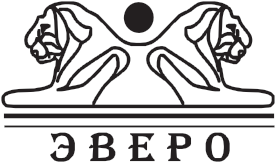 Алматы 2015УДК  ББК   ЧРецензенты:Раимбекова Мария Абдрахмановна – д.ф.н., профессор кафедры филологических специальностей Института филологии  КазНПУ  имени  Абая.Биназарова Майра Мухамедовна – к.п.н., доцент кафедры русского языка КазНМУ имени С.Д.Асфендиярова.Ч    Чумбалова Г.М.Русский язык: Учебное пособие для студентов медицинских вузов (бакалавриат факультетов фармации и технологии фармацевтического производства) / Чумбалова Гульмайра Мухамедовна.– Алматы: Эверо, 2015. - 140 с.ISBN  Пособие содержит необходимый объём знаний о компрессии научного текста. Каждая тема включает в себя тексты   и  микротексты  из области медицины и задания, развивающие навыки  анализа  научного  текста. Теоретические  сведения  подаются   в  логической  последовательности.  Система заданий направлена на усвоение лексико-грамматического материала, синтаксических конструкций  и  привитие навыков работы с текстами различных жанров научного стиля (план, тезисы, конспекты, аннотации, отзывы, рецензии, рефераты, резюме). Каждая тема содержит инновационные методы обучения (кластер, синквейн).Учебник предназначен для студентов первого курса, обучающихся по специальностям «Фармация» и «Технология фармацевтического производства».УДКББКISBN© Чумбалова  Г.М., 2015    © Эверо,  2015ОГЛАВЛЕНИЕВВЕДЕНИЕНепременным условием подготовки квалифицированного специалиста является свободное владение  русским языком, ибо специалист, не владеющий профессиональным русским языком, неизбежно будет поставлен в невыгодные условия в области достижений современной науки, в том числе медицины.Пособие разработано согласно требованиям «Типовой  учебной программы по русскому языку  2010 г. (Цикл общеобразовательных дисциплин). Авторы: д.ф.н., проф. Ахмедьяров К.К., к.ф.н., доценты  Мухамадиев Х.С., Карымсакова Р.Д. Алматы, 2010 г.».Студенты должны свободно читать и понимать научную литературу на русском языке, уметь пользоваться общенаучной  и узкоспециальной  терминологией, вести профессиональную беседу. Овладение этими навыками связано, прежде всего, с обучением чтению и пониманию специальной литературы. В связи с этим обучение  языку специальности в национальных группах медицинского университета направлено на осознание и осмысление не только информативно-содержательной стороны, но и на освоение и  запоминание языковых и лексических аспектов  изучаемого материала. Средством овладения определённой информацией,  её реализация в конкретных видах учебной деятельности, в том  числе  при  написании  студенческих  научных  работ,  является  научная речь.В  данном  пособии  представлены  способы  компрессии  научной  речи, которая  подготовит  студентов  к  восприятию  и  грамотному  изложению научной  информации.  Создание  у  обучающихся  прочной  языковой  базы, формирование  на  её  основе  навыков различных видов речевой деятельности,  более глубокое овладение языком специальности  -  такова цель данного учебного пособия. В задачи  пособия  входит:  дать студентам   представление о способах компрессии современного русского языка, более подробно остановиться на особенностях компрессии каждого отдельного жанра. В задачи пособия входит также обучение студентов основным видам переработки научного текста: конспектированию, аннотированию, составлению тезисов, написанию рефератов,  рецензий  и  резюме. Студентам прививается навык трансформирования слов, словосочетаний и предложений во время конспектирования во время конспектирования, при записи лекций.Пособие состоит из введения, основной  части, включающей 8 тем,  и  библиографии.ОСНОВНАЯ ЧАСТЬТема 1: Компрессия как основной вид переработки научного текста Виды и основные правила компрессии текста Понятие о кластере и синквейне	Задание 1. Прочитайте новые слова:Текст-первоисточник – оригинал или текст, который является основным источником каких-либо сведений.Вторичный текст - текст, передающий основную информацию оригинала, или текст, созданный на базе другого текста и сохраняющий его основное содержание. Клише - стандартные образцы словоупотребления, типовые схемы словосочетаний и синтаксических конструкций, а также общие модели речевого поведения в конкретных ситуациях.Лаконизировать – выражаться кратко.	Задание 2. Ознакомьтесь с теоретическим материалом.         Научный стиль речи принадлежит к числу книжных стилей литературного языка, он обслуживает сферу науки, то есть сферу человеческой деятельности, функцией которой  является выработка и теоретическое осмысление объективных знаний о действительности.           Современными формами научных текстов являются монографии, статьи, доклады, сообщения, рецензии, аннотации, описания (очерки), рефераты, авторефераты, тезисы докладов и сообщений, отчёты о научно-исследовательской  работе,  диссертации.             При составлении рефератов, тезисов, аннотаций, рецензий и др. необходима  компрессия текста. Слово компрессия происходит от  лат. compressio (сжатие)  и обозначает «сокращение объёма написанного без ущерба для его содержания». Работа над компрессией текста способствует  более  глубокому  его пониманию. Только тот текст по-настоящему осмыслен, основное содержание которого можно представить в сколь угодно сжатой форме. Видами компрессии текста являются  план, конспект, аннотация, тезисы, реферат, рецензия, резюме-выводы. Они различаются не только степенью сжатия или развернутости содержания текста-первоисточника (т.е. текста, являющегося основным источником каких-либо сведений), но и использованием стандартных клише при оформлении вторичного текста.Компрессия осуществляется путем членения текста. Читая текст, необходимо выделить смысловые части (подтемы текста) и определить связи между ними. Умение работать с научным текстом во многом зависит от понимания его смысловой структуры.Компрессия текста проходит в несколько этапов. Первый этап  –  это анализ каждой части текста.Второй этап – это исключение из текста всей второстепенной информации. К второстепенной информации относятся примеры, отступления, иллюстрации. Третий этап - это трансформирование полученной информацию. Главной смысловой трансформацией является перефразирование.Итак, в написании вторичного текста участвуют сразу два механизма: восприятие прочитанного текста и его воспроизведение. При воспроизведении не только сжимается (то есть преобразуется) исходный текст, но и создается вторичный текст, который носит субъективный характер, что указывает на множественную вариативность всех вторичных текстов. Иными словами, сколько человек создают вторичный текст – столько и получается в итоге вторичных текстов.	Выделяют три основных способа компрессии (сжатия) текста: исключение, обобщение, упрощение.1. Исключение:	а) исключение слов, предложений, которые могут быть удалены без ущерба для содержания: - Недобросовестный фармацевт нарушает все принятые нормы и ошеломляет, эпатирует общество.- Недобросовестный фармацевт нарушает все принятые в обществе нормы.	б) исключение одного или нескольких из синонимов:- Фармацевт должен быть гуманным, человеколюбивым, отзывчивым человеком.-     Фармацевт должен быть гуманным человеком.	в) исключение уточняющих и поясняющих конструкций:- В мире постоянно появляются новые, ранее неизвестные лекарственные препараты.- В мире постоянно появляются новые  лекарственные препараты.	г) исключение фрагмента предложения, одного или нескольких предложений:- Еще в детстве мне хотелось помочь всем, кому плохо и больно. Я возился с бездомными больными котятами и щенками, лечил голубя, у которого было сломано крыло.- Еще в детстве мне хотелось помочь всем, я возился с больными животными и птицами.2. Обобщение:	а) замена однородных членов обобщающим наименованием или замена предложения или его части определительным или отрицательным местоимением с обобщающим значением:-  В госпитале врачи, медсёстры, нянечки, раненые солдаты радовались Победе. - В госпитале все радовались Победе.	б) замена  слова с более узким значением, называющим предмет   как элемент класса словом с более широким значением, выражающим общее, родовое понятие:- На прилавке лежали таблетки, капсулы, брикеты, пилюли, пастилки.- На прилавке лежали  лекарственные препараты.3. Упрощение:	а) слияние нескольких предложений в одно:-  Новая аптека резко отличалась от других. В тех работали по необходимости и по обязанности. Иногда зевали и скучали. Здесь не думали о наградах и отличиях. Здесь горячо любили медицину, работу, увлекались до самозабвения. - В новой аптеке не скучали и не думали о наградах, горячо любили  медицину и свою работу.	б) замена предложения или его части указательным местоимением:- Почему он так любил заниматься своей профессией? Какая сила толкала его надевать белый халат, интересоваться здоровьем клиентов аптеки?- Почему он так любил заниматься своей профессией? Какая сила толкала его делать это?	в) замена сложноподчинённого предложения простым:- Всегда на выручку людям приходят «стражи здоровья» — смелые, решительные люди, которые подвергаются неведомым опасностям, вступая в борьбу с вирусами, микроорганизмами и другими возбудителями заболеваний, создают новые препараты.- Всегда на выручку людям приходят «стражи здоровья» — врачи и фармацевты.     	г) замена фрагмента предложения синонимичным выражением (или формулирование мысли своими словами): - Врач и фармацевт избавляют людей от страданий, помогают им в трудную минуту, это добрые  люди, чувствующие чужую боль.- Врач и фармацевт – самые гуманные профессии на земле. 	В целом компрессия приводит к лаконизации текста, степень которой зависит от коммуникативной ситуации. Лаконизация в таком случае не есть сокращение текста за счет снятия части информации, но сокращение с сохранением полного объема информации. Следовательно, компрессия – это один из способов повышения информативности слов и предложений.  И способ этот в общем виде сводится к следующему: добиться построения такого текста, в котором был бы максимально выражен необходимый смысл при минимальной затрате речевых средств. Какой способ сжатия использовать в каждом конкретном случае, будет зависеть от коммуникативной задачи и особенностей текста.	Задание 3. Укажите способы компрессии:оперированный человек - оперированный; по моему мнению – по-моему; текст целого произведения – целый текст; средства выражения смысла – средства выражения.	Задание 4. Запишите предложения, укажите способы компрессии.1) – Медицинский работник должен прийти на помощь людям днем и ночью, в дождь и в пургу, во время терактов и стихийных бедствий.- Медицинский работник должен прийти на помощь людям по первому зову.2) - И как всегда на выручку приходят «стражи здоровья» — смелые, решительные люди, которые подвергаются неведомым опасностям, вступая в борьбу с вирусами, микроорганизмами и другими возбудителями заболеваний.- И как всегда на выручку приходят врачи и фармацевты — смелые, решительные люди.	Задание 5. Запишите предложения, определите  способы  компрессии. 1) - У каждого фармацевта при встрече с клиентом на лице должна быть  приятная, светлая, приветливая  улыбка.
- У каждого фармацевта при встрече с клиентом на лице должна быть   приветливая  улыбка.
2) - Небольшое помещение на втором этаже занимает аптека, в которой клиентам предлагаются обезболивающие, жаропонижающие, антибактериальные средства, сердечные препараты, антибиотики, бинты, шприцы и вата.  - Небольшое помещение на втором этаже занимает  аптека, в которой клиентам предлагаются самые необходимые медикаменты.3) - Настоящий фармацевт должен быть и хорошим психологом — уметь выслушать человека, проникнуть в его душу; уметь успокоить, вселить надежду, уверенность, веру; уметь убедить в правильности и необходимости назначенного лечения.- Настоящий фармацевт должен быть и хорошим психологом — уметь выслушать, успокоить человека,  уметь убедить в и необходимости назначенного лечения.	Задание 6. Запишите предложения, укажите способы компрессии.1) - Фармацевт обязан толково и кратко объяснить покупателю действия препарата и рассказать о возможных побочных действиях.- Фармацевт обязан проявлять свой профессионализм.2)- Есть еще такое понятие, как врачебная тайна. Люди идут к врачу, когда им плохо, тяжело, больно, они приходят к нему, как к пастырю со своим горем и бедой. И он, как священник на исповеди, должен выслушать, понять, помочь и сохранить в себе чужую тайну. Этого требует клятва Гиппократа, которую он дает в начале своего трудового пути и верным которой он должен оставаться всю свою жизнь.- Есть еще такое понятие, как врачебная тайна. Врач, как священник на исповеди, должен сохранить чужую тайну. Этого требует клятва Гиппократа, которой он должен быть верен всю свою жизнь.	Задание 7. Сделайте анализ приведённых  ниже примеров  компрессии (сжатия) текста. Обратите внимание на то, на сколько слов  стал лаконичнее  сжатый текст.  1) - Помните поговорку: «Береги честь смолоду». Уйти совсем от своей репутации, созданной в свои школьные годы, нельзя, а изменить её можно, но очень трудно. Наша молодость  – это ещё и наша старость.- Помните поговорку: «Береги честь смолоду». Уйти совсем от старой репутации, созданной  ещё в школьные годы, нельзя, а изменить её можно. Наша молодость - это и наша старость.  2)  - Когда я учился в школе, мне казалось - вот вырасту, поступлю в ВУЗ, и всё будет иным. Я буду жить среди каких-то иных людей, в иной обстановке, и всё вообще будет иначе. Будет другое окружение, будет какой-то иной «взрослый» мир, который не будет иметь ничего общего с моим школьным миром. А в действительности оказалось иначе… репутация моя как товарища, человека, работника, оставалась со мной, перешла в тот иной мир, о котором мне мечталось с детства…  - Когда я учился в школе, мне казалось – вот вырасту, поступлю в ВУЗ, и всё будет иным. Будет какой-то иной «взрослый мир». А в действительности оказалось иначе… репутация моя перешла в тот иной мир, о котором мне мечталось с детства…  	Задание 8. Запишите  следующий  пример комплексного применения приёмов компрессии: замена придаточного обстоятельственного предложения деепричастным оборотом; замена согласованного определения, выраженного причастным оборотом, нераспространённым несогласованным определением.- Когда слышу гармоничное сочетание голосов птиц, устраивающих утренний концерт, я стараюсь смотреть на реку. Когда любуешься рекой и наслаждаешься пением птиц,  отдыхаешь по-настоящему.
- Слушая утренний концерт птиц, я стараюсь смотреть на реку. Любуясь рекой и наслаждаясь пением птиц, отдыхаешь по-настоящему.	Задание  9. Прочитайте текст.		      Технология производственного процесса	Технология – наука о естественнонаучных и технических закономерностях производственного процесса. Слово «технология» греческого происхождения (techne – искусство, logos – учение) и в буквальном переводе означает учение об искусстве.	Технология обеспечивает внедрение новейших и современных достижений науки. Все сказанное распространяется и на технологию лекарств, представляющую собой науку о теоретических основах и технических процессах приготовления лекарств.	Лекарства создаются из одного или нескольких исходных лекарственных средств (препаратов). Количество лекарственных препаратов, которым располагает современная фармация, весьма значителен и разнообразен. Все они по природе своей являются или индивидуальными химическими веществами или препаратами, состоящими из нескольких веществ. 	К первой группе препаратов относятся природные фармакологически активные вещества, выделяемые в чистом виде из лекарственного растительного сырья (алкалоиды, гликозиды и др.) или из сырья животного происхождения (адреналин, инсулин, пепсин и др.).	Вторая группа препаратов также обширна. Основными из них являются галеновые препараты, приготовляемые в основном путем извлечения из природного лекарственного сырья растительного происхождения (разные экстракты, настойки, некоторые сиропы, ароматные воды и др.).	Лекарственные средства можно рассматривать как лекарства лишь после того, как им будет придано определенное состояние в соответствии с их назначением, путями введения в организм, дозами и с учетом их физических, химических и фармакологических свойств. Такое  рациональное  состояние, в котором лекарственные препараты проявляют необходимое лечебное или профилактическое действие и становятся удобными для применения и хранения, называют лекарственной формой. Таким образом, под лекарством следует понимать одно или сочетание нескольких лекарственных препаратов, облеченных в соответствующую рациональную лекарственную форму.	Технология лекарств широко использует данные химии, физики, математики и медико-биологических дисциплин (физиология, биохимия и др.). Наиболее тесно технология лекарств и галеновых препаратов связана с  фармакогнозией, изучающей лекарственное растительное сырье и продукты его первичной переработки, фармацевтической химией, изучающей разнообразные лекарственные препараты, а также организацией и экономикой фармации.	Из медико-биологических дисциплин технология лекарств наиболее связана с фармакологией, предметом которой является изучение действия лекарственных средств на человеческий организм.	Задание  10. Подготовьте вопросы к тексту.	Задание  11. Выпишите из текста однокоренные слова к слову лекарство.		Задание  12. Выпишите  из текста сложные слова,  разберите их по составу.	Задание 13. Сделайте синтаксический разбор предложения. 	Такое  рациональное  состояние, в котором лекарственные препараты проявляют необходимое лечебное или профилактическое действие и становятся удобными для применения и хранения, называют лекарственной формой.	Задание  14.  Прочитайте и запомните, что такое кластер. Задание  15.  Графически изобразите  в тетради  кластер к понятию «лекарственные препараты».Задание  16. Запишите предложения. Укажите, какие способы компрессии можно применить при их сжатии, запишите полученные предложения.1) Технология обеспечивает внедрение новейших и современных достижений науки. 2) Все сказанное распространяется и  на технологию лекарств, представляющую собой науку о теоретических основах и технических процессах приготовления лекарств.3) Лекарства создаются из одного или нескольких исходных лекарственных средств (препаратов). 4) К первой группе препаратов относятся природные фармакологически активные вещества, выделяемые в чистом виде из лекарственного растительного сырья (алкалоиды, гликозиды и др.) или из сырья животного происхождения (адреналин, инсулин, пепсин и др.).5) Основными из них являются галеновые препараты, приготовляемые в основном путем извлечения из природного лекарственного сырья растительного происхождения (разные экстракты, настойки, некоторые сиропы, ароматные воды и др.).6) Лекарственные средства можно рассматривать как лекарства лишь после того, как им будет придано определенное состояние в соответствии с их назначением, путями введения в организм, дозами и с учетом их физических, химических и фармакологических свойств. 7) Технология лекарств широко использует данные химии, физики, математики и медико-биологических дисциплин (физиология, биохимия и др.). 8) Наиболее тесно технология лекарств и галеновых препаратов связана с  фармакогнозией, изучающей лекарственное растительное сырье и продукты его первичной переработки, фармацевтической химией, изучающей разнообразные лекарственные препараты, а также организацией и экономикой фармации.9) Из медико-биологических дисциплин технология лекарств наиболее связана с фармакологией, предметом которой является изучение действия лекарственных средств на человеческий организм.Задание  17.  Учитывая  способы компрессии, кратко передайте  содержание  текста  «Технология производственного процесса».Задание  18. Прочитайте  и  запомните, что  такое  «синквейн».Задание  19. Прочитайте  и запишите в тетрадь пример синквейна  на тему «здоровье». Задание  20.  Прочитайте текст.Технология лекарственных формТехнология лекарственных форм зародилась на заре человеческой культуры в борьбе человека с окружающей природой, еще задолго до возникновения письменности. С изысканием того или иного лекарственного средства неизбежно возникал вопрос: как, в каком виде, следует его применять? Способы приготовления лекарств в прошлом часто окутывались дымкой тайны, а порою и мистикой.Одним из основателей научной технологии следует считать И. А. Обергарда - горячего сторонника этого важного участка фармации, написавшего первый учебник по технологии лекарственных форм в 1929 г.Технология лекарственных форм и галеновых препаратов основывается на  научных исследованиях и практическом опыте в области аптечного и заводского производства лекарств и  на данных биологических, химических, медицинских, технических и специальных фармацевтических дисциплин.В задачу технологии лекарственных форм входит изучение и дальнейшая разработка новых научно-обоснованных и технически совершенных методов изготовления лекарственных форм .   Изготовление лекарств определяется физико-химическими свойствами составляющих их веществ и лечебным назначением лекарства. Форма лекарства и способ его изготовления имеют не только техническое значение, но играют существенную роль в лечебном действии лекарства.Способ изготовления лекарства может влиять на характер действия входящих в его состав лекарственных веществ, вызывая изменение их физико-химических свойств, растворимости, всасывания в организме, скорости выведения из организма и т. д.В связи с этим одной из основных задач современной технологии лекарственных форм является установление  связей между способом изготовления лекарства и физико-химической природой составляющих его веществ, с одной стороны, и лечебным назначением лекарства – с другой.Методы рациональной технологии должны обеспечить лекарственной форме следующие качества:1) соответствие лекарственной формы ее медицинскому назначению и ю полноту лечебного действия заключающихся в ней лекарственных веществ; 2) точность дозировки входящих в ее состав лекарственных веществ;3) достаточную однородность и степень раздробления (гомогенность и дисперсность) лекарственных веществ в форме; 4) неизменность физико-химической природы лекарственных веществ в процессе их технологической обработки; 5) стойкость (неизменность) лекарственной формы при хранении;6) удобство применения; 7) портативность (компактность) лекарственной формы и удобство ее транспортировки.Задание  21.  Проведите вопросно-ответную беседу по содержанию текста.Задание  22.  Выпишите из прочитанного текста предложения, которые поддаются компрессии, запишите их в сжатом виде.Задание  23. Кратко передайте  содержание текста, учитывая  способы компрессии.СРСПЗадание  1. Прочитайте текст и выполните задания к тексту.Технология лекарств МесопотамииОб истории врачевания и лекарствоведения в Древней Месопотамии свидетельствуют тексты, выполненные клинописью на глиняных табличках, археологические находки и свидетельства историков. Самый древний из медицинских текстов, начертанный на глиняной табличке на шумерском языке относится с III тысячелетию до н.э. Текст состоял из 15 прописей лекарственных средств, расшифровка которых показала, что древние врачеватели широко использовали растительные средства (горчицу, пихту, сосну, груши, фиги и др.). Кроме того, в состав лекарств включались продукты минерального (нефть, поваренная соль) и животного происхождения  (молоко, панцирь черепахи, шерсть и т.п.). К середине II тысячелетия до н.э. в древней Месопотамии сформировались два основных направления врачевания: асуту – искусство врачевания и ашипуту – искусство заклинания. Такое разделение произошло благодаря различным взглядам на причины болезней. Врачеватели асу полагали, что болезни были связаны с явлениями природы и образом жизни людей. Врачеватель ашипу считал причиной болезни происками демонов или «рукой бога». Изучая все местные лекарственные растения и травы, асу активно применял их в своей практике. Он использовал овощи (лук, чеснок, горох, огурцы), листья и плоды деревьев, кедровый бальзам, минеральные средства (квасцы, серу, соль) и нефть.  В ход шли и продукты животного происхождения: мед, топленое масло, кровь мангусты, рыбий жир, кожа козла и ягненка, экскременты птиц. Врачеватели асу готовили эти средства на пиве, уксусе, меде, воде и жире. Одна готовая микстура имела зачастую более 20 составляющих. Лекарства назначались в форме микстур, настоев, отваров, мазей, паст, пилюль, втираний, компрессов, ванн, клизм. Изготавливая лекарственные формы, врачеватели использовали такие приемы,  как измельчение, растворение, смешивание, кипячение. Лекарства применялись натощак и во время еды. При их употреблении в отдельных случаях использовалась специальная посуда. Описан поильник с решетчатой перегородкой для задержания твердых взвесей. В противовес действиям врачевателя асу, врачеватель ашипу делал упор на заклинаниях и совершении обрядовых действий, хотя лекарственные средства не оставлялись без внимания. Задание 2. Выпишите из текста абстрактные существительные  с суффиксами    -ени(е), -ни(е), -ств(о).Задание 3.Выпишите из текста термины-слова и составные термины. Объясните их лексическое значение.Задание 4. Подберите антонимы к следующим  словам из текста: древний, широко,  разделение,  болезнь, демон, твердый.Задание 5. Выпишите из текста прилагательные, укажите, от каких существительных они образованы.Задание 6. Выпишите из текста отглагольные существительные, укажите, от каких глаголов они образованы. Задание 7. Составьте кластер к понятию «искусство врачевания асуту». Задание 8. Укажите ключевые слова текста.Задание  9. Составьте вопросы к прочитанному тексту.Задание 10. Кратко передайте содержание текста с учётом его компрессии.Задание  11.  Прочитайте  и запишите в тетрадь  синквейн на тему «фармацевт». Задание  12.  Самостоятельно составьте синквейн на тему «лекарство».СРС - Подготовьте доклад на тему «Научная речь».Тема 2:  План как один из видов  компрессии научного текста. Виды  плана  Задание  1.  Ознакомьтесь с теоретическим материалом.    План – это самый простой вид компрессии, одна из распространённых форм свёртывания текста, цель которого – выявить последовательность смысловых частей текста и развития авторской мысли. Это перечисление  в определенной последовательности основных вопросов, рассматриваемых в тексте, тот или иной порядок построения текста. В плане всегда сохраняется главная информация, то есть, следуя плану, можно пересказать (развернуть) текст. Для составления плана текст делят на законченные смысловые части и озаглавливают каждую из них.Для чего нужен план? План помогает понять текст и запомнить материал, выработать умение сжато, кратко записывать, последовательно излагать свои мысли. Он мобилизует  внимание,  помогает быстро восстановить прочитанное в памяти.План может быть простым и сложным. Простой план используется при определении и наименовании главных, основных частей текста. Он может быть оформлен в виде назывных  или  вопросительных предложений.  В русском языке в вопросительном предложении вопросительное слово занимает начальную позицию. Перестановка вопросительного слова влияет на выразительность предложения. В конце вопросительного предложения ставится знак вопроса.Простой план может быть не только назывным или вопросным, он может быть также тезисным.  В этом случае каждый пункт плана представлен двусоставным предложением и передаёт  основную мысль этой части текста. Для составления сложного плана из нескольких назывных предложений выбирается одно главное в качестве пункта плана, оформленного римской цифрой. Остальные предложения используются в качестве подпунктов плана в виде арабской цифры и буквы алфавита и  располагаются в последовательности, которая дана в тексте.Последовательность действий при составлении плана такова: - чтение текста, - деление прочитанного материала на части,  - краткая формулировка изложенного материала в виде предложений одного типа. Задание  2. Составьте кластер к понятию «план текста».Задание  3. Прочитайте текст.Технология лекарств Древнего ЕгиптаВ Древнем Египте все лечебное дело находилось под покровительством бога Тота, которого называли «Фарма-ци», в смысле «защитник», «исцелитель». Отсюда и произошли слова фармация, фармацевт, фармакопея и др. В основе древнеегипетской медицинской науки лежало глубокое знание строения человеческого тела, как результат обычая, чуждого другим народам античности, - бальзамирования (метод предотвращения гниения) трупов. Около 1550 г. до н.э. в Египте была составлена «Книга изготовления лекарств для всех частей тела», впоследствии получившая название «Папирусы Эберса». Книга содержит 900 рецептов настоев, отваров, линиментов, лечебных вин, кашек, пилюль, суппозиториев других лекарственных форм. В папирусах описаны лекарства из растений, животного происхождения (женского, козьего молока, мускуса, амбры, бобровой струи, змеиного яда, бычьей и рыбьей желчи, печени, меда, жиров, мозга, экскрементов животных и др.). Очень распространены были рвотные, мочегонные, потогонные средства и очистительные процедуры, так как древнеегипетские медики полагали, что в возникновении болезней виноваты злые духи и вредные вещества, содержащиеся в пище. В текстах медицинских папирусов  множество магических формул, заклинаний и обрядов, выполнение которых должно было сопровождать изготовление и применение лекарства. Основные приемы изготовления лекарственных препаратов (микстур, отваров и др.) были сходны с приемами приготовления пищи. Мази изготовляли на жировой основе, чаще всего на ланолине, получаемом из шерсти овец, выполняя ряд последовательных операций: кипячение, промывание смеси морской водой, фильтрование продукта, отбеливание на солнце. Масла добывали из оливок, миндаля, орехов, плодов кунжута. Эфирные масла извлекали из цветов при обычной или повышенной температуре оливковым или ореховым маслом. Право приготовления лекарств имели только люди, принадлежащие к высшей касте священнослужителей. Применялись простые и сложные вытяжки, отвары, кашицы, мази, пасты, растворы, пилюли, полоскания, втирания (растительное масло с цветками ромашки при болезнях сосудов и нервов), компрессы, клизмы, пластыри, примочки, горчичники, припарки, окуривания. Большую роль в египетской медицине играли лекарственные растения. В состав лекарств включались алоэ, анис, опий, шафран, мирра, лотос, гранат, различные смолы и камеди. Одной из самых распространенных растительных смесей была «кифи» или священный аромат, которым окуривали одежды и жилища. В эту смесь входили мирра, можжевельник, ладан, кипарис, алоэ и прочие растения. Некоторые из рецептов отличаются удивительной фантазией. Одна из прописей лекарства от мигрени включала голову рака, зуб свиньи, кровь ящерицы, мозг черепахи, помет антилопы и внутренности кошки. Наряду с такими сомнительными рекомендациями были и ценные сведения. К их числу относится указание о лечебном действии печени быка при глазных болезнях. Действительно, такие заболевания глаз, как ксерофтальмия и гемералопия, излечиваются препаратами витамина А, которыми так богата печень быка и других животных. При  изготовлении  лекарств  древние египтяне использовали следующие технологические приемы: измельчение, просеивание, настаивание, процеживание, отжимание. Задание  4. Продолжите  составление  вопросного  и назывного плана текста «Технология  лекарств  Древнего Египта» в приведённой ниже таблице.Задание 5. Составьте тезисный план прочитанного текста,  затем сложный план.Задание 6. Опираясь на план текста, подготовьте его пересказ с учётом способов компрессии.   Задание 7. Найдите в тексте предложения, включающие конструкции, свойственные  научной речи:  что находилось под чем,  что лежало в основе чего, что содержит что,  что сходно с чем.Задание 8. Переведите данные конструкции на казахский и английский языки. Запомните, как передаются данные конструкции в научной речи.Задание 9. Прочитайте текст.  Технология лекарств Древнего РимаРазвитие медицины и фармации в Риме имеет свои характерные черты. В Древней Италии вплоть до II века до н.э.  не было врачей профессионалов. Лечение проводилось дома народными средствами: травами, кореньями и плодами, настоями и отварами, часто совмещая все это с магией и заговорами. Широко применялись в качестве лекарственных средств сначала дикорастущие, а затем специально культивируемые лекарственные растения. Ценным источником ознакомления с римской медициной и фармацией являются произведения А.К. Цельса (30/25 гг. до н.э. – 45/50 гг. н.э.). Так, в трактате «О медицине»  Цельс делил лекарства на общие средства, применяемые в целом ряде заболеваний и специальные средства, используемые в отдельных случаях частных болезней. В сочинениях Цельса упоминаются такие лекарственные вещества, как кровоостанавливающие (сабур, ладан, уксус, квасцы), способствующие образованию рубцов (мирра, яичный белок, вареный мед), способствующие образованию гноя (мирра, медные опилки, сосновая смола, голубиная кровь, бычья желчь). Самый большой вклад в развитие медицины и фармации внес крупнейший врач и философ Клавдий Гален (131-201 гг. н.э.). В вопросах о сущности болезней и их лечении Гален исходил из учения Гиппократа и его последователей, внося в него поправки и дополнения. Гален имел свою аптеку в Риме, где сам готовил лекарства. Гален называл лекарством все то, что может изменить естественное состояние человека. Его номенклатура лекарственных средств была многочисленной и заимствованной у разных школ. Классификация лекарств имеет сходство с современной – это слабительные, вяжущие, смягчающие, мочегонные, болеутоляющие, кроветворные средства, противоядия и другие. Гален считал, что в лекарствах есть полезные вещества, которыми нужно пользоваться, и вредные, которые нужно отбрасывать. Он стремился освободить лекарственные вещества от балласта, дать более очищенные препараты, то есть впервые ввел понятие о действующих веществах. Такие извлечения из лекарственных растений стали популярны после него и были названы галеновыми препаратами. В связи с этим он ввел в практику извлечения из природных веществ и значительно усложнил технологию получения лекарственных препаратов. Лекарственные прописи, применяемые Галеном, были довольно сложны по составу. Так, некоторые пластыри состояли из 23-60 веществ. Он разработал и описал множество лекарственных форм: порошков, пилюль, лепешек, микстур, экстрактов, мазей, отваров, растворов, соков растений, эфирных и жирных масел, примочек, припарок, сборов, пластырей, горчичников, настоек, уксусомедов, а также косметических средств. Галеном были введены в фармацевтическую практику винтовой пресс, различные приспособления для измельчения растительного сырья. Гален установил весо-объемные соотношения при приготовлении экстрактов, настоек и отваров. Задание 10. Составьте  вопросный и назывной план прочитанного текста. Задание 11.  Составьте тезисный план текста,  затем сложный план.Задание 12. На основе  тезисного  плана подготовьте пересказ текста.Задание 13. Составьте кластер к понятию «лекарственные вещества Цельса».Задание 14.  Прочитайте синквейн на тему  «аммиак».Задание 15. Выберите два слова и составьте к ним  синквейны:  порошок, пилюля, микстура, экстракт, мазь, отвар, раствор, горчичник, настойка.Задание 16. Ответьте  на  вопросы:-  Согласны ли вы с тем, что в тексте последовательность    подачи материала выделяется  графически  абзацами?-  Какую тему  имеет каждый абзац?-  Существует ли  смысловая связь между абзацами?-  Связаны ли между собой более мелкие части текста –   предложения внутри каждого абзаца?-  Доступен (ясен) ли данный текст по отбору материала и по   способу его языкового оформления?-  Говорит ли использование в тексте слов  преимущественно в     прямом значении о таком качестве научной речи, как    смысловая точность?Задание 17. Выпишите  из прочитанного текста опорные терминологические слова.Задание 18. Найдите  в  тексте предложения, которые включают изученные вами  конструкции, свойственные  научной речи. Задание 19. Переведите  выписанные конструкции  на  казахский  и английский языки. Запомните, как передаются данные конструкции в научной речи.Задание 20. Определите стилевую принадлежность текста.Задание 21. Присущи ли тексту такие черты научного стиля речи, как логическая последовательность изложения, однозначность, точность, конкретность, бесстрастность, объективность высказывания? Подтвердите ваш ответ примерами из текста. Задание 22.  Ответьте на вопросы.1.  Что такое план?2.  Какова последовательность действий при составлении      плана?3.  Чем может вам помочь план?4.  В виде каких предложений может быть оформлен план?5.  Для чего используется простой план?6.  Как составляется сложный план?СРСПЗадание  1. Прочитайте текст.    Чистые вещества и смесиМы живем среди химических веществ. Мы вдыхает воздух, а это смесь газов (азота, кислорода и других), выдыхаем углекислый газ. Умываемся водой - это еще одно вещество, самое распространенное на Земле. Пьём молоко - смесь воды с мельчайшими капельками молочного жира, и не только: здесь еще есть молочный белок казеин, минеральные  соли, витамины и даже сахар, но не тот, с которым пьют чай, а особый, молочный - лактоза. Едим яблоки, которые состоят из целого набора химических веществ,  здесь и сахар, и яблочная кислота, и витамины... Когда прожеванные кусочки яблока попадают в желудок, на них начинают действовать пищеварительные соки человека, которые помогают усваивать все вкусные и полезные вещества не только яблока, но и любой другой пищи. Мы не только живем среди химических веществ, но и сами из них состоим. Кожа человека, мышцы, кровь, зубы, кости, волосы построены из химических веществ, как дом из кирпичей.Азот, кислород, сахар, витамины – вещества природного, естественного происхождения. Стекло, резина, сталь – это тоже вещества, точнее, материалы (смеси веществ). И стекло, и резина - искусственного происхождения, в природе их не было. Совершенно чистые вещества в природе не встречаются или встречаются очень редко.Чем же отличаются чистые вещества от смесей веществ?  Индивидуальное чистое вещество обладает определённым набором характеристических свойств (постоянными физическими свойствами). Только чистая дистиллированная вода имеет tпл = 0 °С, tкип= 100 °С, не имеет вкуса.    Морская вода замерзает при более низкой, а закипает при более высокой температуре, вкус у нее горько-соленый. Вода Черного моря замерзает при более низкой, а закипает при более высокой температуре, чем вода Балтийского моря. Почему? Дело в том, что в морской воде содержатся другие вещества, например растворенные соли, т.е. она представляет собой смесь различных веществ, состав которой меняется в широких пределах, свойства же смеси не являются постоянными. Определение понятия «смесь» было дано в XVII в. английским ученым Робертом Бойлем: «Смесь – целостная система, состоящая из разнородных компонентов». Смеси отличаются друг от друга по внешнему виду.  Гетерогенные  смеси (неоднородные, компоненты видны) называются  взвесями, которые делятся на твёрдые и жидкие суспензии и жидкие эмульсии, гомогенные  смеси (однородные, компоненты не видны) называются растворами.Приведём примеры суспензий (речной песок + вода), эмульсий (растительное масло + вода) и растворов (воздух в колбе, поваренная соль + вода, разменная монета: алюминий + медь или никель + медь). В суспензиях видны частицы твердого вещества, в эмульсиях – капельки жидкости, такие смеси называются неоднородными (гетерогенными), а в растворах компоненты не различимы, они являются однородными (гомогенными) смесями.В природе вещества существуют в виде смесей. Для лабораторных исследований, промышленных производств, для нужд фармакологии и медицины нужны чистые вещества.  Для очистки веществ применяются различные способы разделения  смесей.  Для гетерогенных смесей применяется  отстаивание,  фильтрование  и действие магнитом. Для гомогенных смесей применяется выпаривание, кристализация и дистиляция, перегонка, а также хроматография.  Эти способы основаны на различиях в физических свойствах компонентов смеси.  Задание 2.  Найдите  ключевые слова прочитанного текста.Задание 3.  Проведите вопросно-ответную беседу по содержанию текста.Задание 4. Составьте и запишите к прочитанному тексту  тезисный план.Задание 5.  Подготовьте краткий пересказ прочитанного текста по составленному плану.Задание  6.  Выпишите из текста конкретные и абстрактные имена существительные, составьте с ними словосочетания.  Задание  7.  Выпишите  в три столбика  словосочетания с прилагательными женского, мужского и среднего родов, составьте с ними предложения.Задание  8. Выпишите из текста глаголы настоящего, прошедшего и будущего времени.  Глаголы  какого времени чаще всего встречаются в научных текстах?Задание  9. Найдите в тексте причастия различных видо-временных форм, укажите вид и время причастий. Задание  10.  Выпишите из текста предложения с однородными членами, укажите способы их выражения.Задание 11.  Выпишите из текста предложения с обособленными членами, укажите, чем выражены обособленные члены предложения.Задание 12.  Выпишите из текста сложные предложения, укажите виды придаточных.СРС - составление   вопросного, назывного, тезисного плана на основе текста по специальности.Тема 3:  Тезирование научного текста. Задание  1.  Ознакомьтесь с теоретическим материалом.План –  это порядок, в котором что-либо излагается, это перечисление в определённой последовательности основных вопросов, которые рассматриваются в тексте,  докладе,  статье  и т.п. Тезисы -  это разновидность сжатого изложения, как и план. В тезисах выделяется главная информация, опускается дополнительная,  формулируются основные  положения, которые  можно  развивать, доказывать,  защищать. Тезисы, как и план, должны быть связаны внутренней логикой,  последовательно раскрывать тему и основную мысль текста, доклада  или  статьи.  Тезисы отличаются от пункта плана:  тезис  -  это сжатое сообщение о том, что было названо в  формулировке пункта плана.  При  составлении тезисов желательно опираться на план. План называет то, о чём нужно сказать.  То, что нужно сказать, сообщается  в тезисах.   Задание  2.  Прочитайте  текст.Технология лекарств Древнего КитаяВо втором тысячелетии до н.э. в Китае сложилось рабовладельческое государство. В период рабовладения в Китае возникла иероглифическая письменность, больших успехов достигли точные науки: математика, астрономия.  В Древнем Китае были известны порох, бумага и компас. Развивались также и агрономические, биологические и другие науки. Медицине в самобытной культуре Китая принадлежит особое место. В основе китайской медицины лежит народный опыт. Сильной стороной традиционной китайской медицины является лекарствоведение. Китайская традиционная медицина отличалась тем, что последовательно рассматривала все явления, происходящие в организме человека в самой тесной взаимосвязи с жизнью окружающей среды. Основоположником китайской медицины считают Бянь Цяо, жившего в VI веке до н.э. Он владел всеми известными в то время диагностическими приемами (осмотром, расспросом, выслушиванием, исследованием пульса), с успехом применял лекарственные растения. Выдающийся врач лечил натиранием «разогретыми лекарствами», использовал лекарственные отвары, применял иглоукалывание, производил операции под наркозом, используя специальный напиток, пропись которого не сохранилась. В середине II века н.э. китайские медики стали изготавливать лекарственные препараты химическим путем. Многие считали, что употребление ряда минералов и металлов может обеспечить долголетие. Наиболее эффективными признавались лекарства, приготовляемые специально, в состав которого входили киноварь, золото, серебро и др. Китайское лекарствоведение – одно из древнейших и обширнейших в мире. Все лекарственные средства классифицировались следующим образом. 1. Тонизирующие: чай, табак, мясо различных животных и др. Самым главным из этого класса лекарств и панацеей против всех болезней был корень жень-шеня, который появился V-IV вв. до н.э. Готовился он путем вываривания до консистенции кашки, прозрачной на вид, со слегка красноватым или желтоватым оттенком. Употреблять следовало утром и вечером вместе с чаем и супом. Жень-шень входил также в состав многих лекарственных препаратов. Китайцы называли его «чудом мира, даром бессмертия». О нем были написаны целые тома, и, по мнению китайских медиков, он восстанавливал изнуренные силы, старым возвращал юность и вообще служил верным укрепляющим средством. Чай же, как целебное растение, упоминается еще в старинной энциклопедии Бянь Цяо. В ней написано: «Чай есть растение чрезвычайно полезное. Чай удаляет все недуги, прогоняет сонливость, головная боль уменьшается и излечивается совершенно. 2. Вяжущие: чернильные орехи, семена лотоса, мускатный орех. Сюда же китайцы относили опий, а также семена фиников, айву, кислую сливу, железные опилки, листовое золото. 3. Разрешающие: кассия, мимоза, мускус, имбирь, камфара. К этой же группе относили рвотные – белую чемерицу, семена и корень репы, имбирь, сандаловое дерево, семена горчицы, гвоздику. 4. Слабительные: семена подорожника, шалфей, красные бобы, ревень, сернокислый натр, снежная вода. Как лекарственные средства животного происхождения широко использовались коконы шелкопряда, сушеные пауки, панцирь черепахи, а также зубы, ногти, уши, языки, сердце, печень, костный мозг многих животных и все это в величайших дозах. Китайцы считали, что кости и кровь льва придают мужество. Слоновая кость в порошке применялась против сахарного мочеизнурения, свежая печень морских рыб – при куриной слепоте, вытяжки из пантов молодого пятнистого оленя – как стимулирующее средство. Древнекитайскими медиками были открыты противочесоточные свойства серы. Ртуть  применяли в качестве священного средства, а также употреблялась для лечения сифилиса. Задание 3. Составьте кластер к понятию «китайская медицина».Задание 4. Составьте синквейн на тему «медицина».Задание 5. Проведите вопросно-ответную беседу по содержанию текста.Задание 6. Найдите в тексте предложения, включающие конструкции, свойственные научной речи: что сложилось когда, что возникло когда, что лежит в основе чего, кто является кем.Задание  7. Переведите данные конструкции на казахский и английский языки. Запомните, как передаются данные конструкции в научной речи.Задание 8. Выпишите из текста сложные слова, подберите к ним однокоренные слова и разберите по составу.Задание 9. Выпишите из текста все видо-временные формы причастий, укажите способы их образования.Задание  10. Найдите в тексте предложения с однородными членами, укажите, чем они выражены.Задание 11. Найдите в тексте предложения с обособленными членами, укажите, чем они выражены. Задание 12. Сделайте синтаксический разбор предложения, укажите вид придаточного.Выдающийся врач Бянь Цяо лечил натиранием «разогретыми лекарствами», использовал лекарственные отвары, применял иглоукалывание, производил операции под наркозом, используя специальный напиток, пропись которого не сохранилась. Задание 13. Прочитайте и запишите в тетрадь  назывной план и тезисы текста  «Технология лекарств Древнего Китая».  Подчёркнутые в тезисах слова  демонстрируют  последовательность  расположения  и   внутреннюю  логическую связь  частей  тезисов. Как и в плане, в тезисах  вторая  мысль  следует из первой, третья  -  из второй и т.д., то есть тезисы должны последовательно раскрывать тему и основную мысль высказывания.Задание 14. На основе тезисов подготовьте пересказ прочитанного текста. Задание 15. Разберите предложение, укажите вид придаточного.Многие считали, что употребление ряда минералов и металлов может обеспечить долголетие. Задание 16. Прочитайте текст.Пути развития технологии лекарствТехнология лекарств развивается одновременно по двум направлениям в области аптечного и заводского производства.  Аптечное производство рассчитано на изготовление лекарств  преимущественно по индивидуальным прописям (рецептам). Оно характеризуется малым объемом производства и в то же время разнообразием прописей, по которым изготовляют лекарственные формы.В аптечном производстве большое место занимает ручной труд, требуется высокая квалификация лиц, изготовляющих лекарства. Вследствие этого стоимость лекарств, изготовляемых в аптеке, более высокая, чем при массовом их производстве.Заводское производство рассчитано на массовое изготовление лекарств по стандартным прописям. Оно характеризуется широким применением механизации и разделения труда и более низкой стоимостью изготовляемых лекарств. При массовом производстве лекарств повышается их качество, так как облегчается контроль лекарств на всех стадиях производства. Вместе с тем значительно ускоряется и отпуск лекарств населению из аптек.Заводским путем целесообразно производить все лекарственные средства, находящие широкое применение в медицинской практике, стойкие при хранении сравнительно длительное время и не изменяющиеся при транспортировке.Однако,  несмотря на весьма значительные преимущества заводского производства лекарств по сравнению с аптечным, оно все же  не может полностью заменить аптечного изготовления.  В аптеках возможно изготовлять лекарства по разнообразным прописям, с весьма различными сочетаниями лекарственных веществ и разными их дозировками, предусматривающими индивидуальные особенности больного. Лекарства, изготовляемые в аптеках, рассчитаны главным образом на быстрый их отпуск и применение больными, поэтому в аптеках можно изготовлять также лекарства, нестойкие при хранении и не выдерживающие транспортировки. Аптечное и заводское производство лекарств не исключают одно другого, а взаимно дополняют, а поэтому развиваются и совершенствуются одновременно. Значительный удельный вес в продукции, выпускаемой фармацевтическими фабриками и аптеками, занимают мягкие лекарственные формы: мази, пасты и линименты. В последние годы наметилась тенденция более широкого использования лекарств в форме мазей в различных областях медицины. Продолжая сохранять свое доминирующее положение среди лекарств, обладающих противовоспалительным, антисептическим, противозудным  и другими видами действия  при наружном лечении заболеваний кожи, мази находят все более широкое применение как средства, влияющие на  весь организм в целом, предупреждающие различные заболевания.Задание 18. Выпишите из текста сложные слова, укажите корни слов.Задание 19. Разберите по составу слова: изготовление, предусматривающий.Задание 20. Выпишите из текста отвлечённые существительные с суффиксами:  -ни(е), -ени(е), -ость,  -аци(я), -ци(я), -ств(о).Задание 21. Разберите предложение, укажите вид придаточного.При массовом производстве лекарств повышается их качество, так как облегчается контроль лекарств на всех стадиях производства.  Задание 22. Выделите  основные  смысловые  части  текста.Задание 23. Составьте вопросный план текста. Задание 24. Кратко и чётко сформулируйте основные положения, содержащие ответы на вопросы плана. Запишите получившиеся тезисы.Задание  25. Опираясь на тезисы, перескажите текст «Пути развития технологии лекарств».Задание  26.  Ответьте на вопросы:1.  Что такое тезисы?2.  Чем они отличаются от плана?3.  Что общего между планом и тезисами?4.  Как составляются тезисы?СРСПЗадание 1.  Прочитайте текст.Развитие  технологии лекарств на РусиПервый этап возникновения и развития медицины и фармации на Руси был связан с медициной скифов. Первыми лекарствами Древней Руси следует считать те растения и травы, которые упоминаются в трудах Геродота, Плиния: скифская трава ревень, которая применялась для лечения ран, «против удушья». Скифы знали свойства многих трав и применяли лекарства животного и минерального происхождения.Во второй половине IX века в Россию из Византии проникли вместе с христианством и медицинские науки. Первыми врачами были духовные лица.Монастырская медицина, широко практикуя лечение молитвами, использовала и богатый опыт народной медицины: лечение мазями, травами, водами. Уставами монастырских больниц предписывалось иметь лекарственные средства, в том числе различные масла, медь, клюкву, сливы, пластыри, вино.В XV-XVI веках в Московской Руси большая часть населения пользовалась услугами народных целителей. Медицинское и аптечное дело развивалось самобытными путями. Народ получал лекарства в основном в зелейных лавках. В древности лекарства называли «зельями» - от слова «зеленый», то есть травяной, отсюда и произошло название народных аптек - зелейные лавки.В XVI-XVII веках зелейные лавки изготавливали значительное количество медикаментов. Зелейщики и травознатцы лечили болезни травами, кореньями и другими снадобьями. Они сами собирали сырье, готовили настойки, порошки, мази, пластыри, вина, водки, различные извлечения, сиропы, сборы и пр.Первые систематические описания лекарственных средств, применяемых на Руси, относятся к XIII-XV векам. Русские рукописи носят самобытный характер, в них много нового, оригинального из русской народной медицины. В рукописных лечебниках довольно подробно сообщалось об оборудовании аптек того времени и о технологии лекарств. Иногда в лечебниках можно было встретить чернильные зарисовки аптечной посуды, малых и больших перегонных аппаратов. Особое место в рукописях уделялось количествам назначаемого лекарства и связи дозы с возрастом и физической крепостью больного.Первым общегосударственным органом, руководившим медицинским делом в допетровской Руси был Аптекарский приказ. Аптекарский приказ в начале своего существования занимался исключительно обслуживанием семьи царя, а в начале XVII века Аптекарским приказом был организован сбор лекарственных растений в различных областях России для нужд врачевания. Растения собирали,  когда трава, цветы и коренья в были  в совершенной своей силе. Собранные растения перед отправкой в Москву перебирали начисто, чтобы в них не было другой  травы или земли,  сушили на воздухе и хорошо  упаковывали.  Изготовлением лекарств занимались дестиляторы. Их обязанностью было изготовление лекарств из доброкачественных веществ.Русскими мастерами в мастерских Аптекарского приказа изготовлялись лабораторное оборудование и аптечная посуда. Всю медную посуду лудили (то есть специально обрабатывали, защищали от окисления), изготовлялась глиняная и стеклянная аптекарская посуда. Наличие разнообразного оборудования позволяло изготавливать самые разнообразные лекарственные средства – мази, пластыри, водки (настойки), масла, спирты, сахара, уксусы др.Задание 2. Определите по формальным признакам, какой частью речи являются выделенные слова. Первый этап возникновения и развития медицины и фармации на Руси был связан с медициной скифов. Первыми лекарствами Древней Руси следует считать те растения и травы, которые упоминаются в трудах Геродота, Плиния: скифская трава ревень, которая применялась для лечения ран, «против удушья». Скифы знали свойства многих трав и применяли лекарства животного и минерального происхождения.Задание 3. Прочитайте слова и укажите, от каких слов они образованы: духовный,  монастырский, лечение, молитва, народный, лекарственный.Задание  4. Заполните пропуски подходящими по смыслу словами.В рукописных лечебниках довольно подробно … об оборудовании аптек того времени и о технологии лекарств.Иногда в лечебниках можно было … чернильные зарисовки аптечной посуды, малых и больших перегонных аппаратов. Особое место в рукописях … количествам назначаемого лекарства и связи дозы с возрастом и физической крепостью больного.Слова:  встретить, сообщалось, уделялось.Задание  5. Прочитайте и выпишите из текста все слова, обозначающие предметы.Задание  7. Составьте предложения из слов, данных вразбивку:занимались, лекарств,  дестиляторы,  изготовлением.Задание 8. Выразите ту же мысль другими средствами. Всю медную посуду лудили (то есть специально обрабатывали, защищали от окисления), изготовлялась глиняная и стеклянная аптекарская посуда. Задание 9. Определите значение каждого сложного слова по его элементам: травознатцы, самобытный,  доброкачественный, разнообразный.Задание  10. Запишите предложения. Укажите, какие способы компрессии можно применить при их сжатии.Монастырская медицина, широко практикуя лечение молитвами, использовала и богатый опыт народной медицины: лечение мазями, травами, водами. Уставами монастырских больниц предписывалось иметь лекарственные средства, в том числе различные масла, медь, клюкву, сливы, пластыри, вино.Они сами собирали сырье, готовили настойки, порошки, мази, пластыри, вина, водки, различные извлечения, сиропы, сборы и пр.Задание  11. Составьте  назывной план  к тексту «Развитие  технологии лекарств на Руси».Задание  12. Составьте тезисы к тексту «Развитие  технологии лекарств на Руси».Тема 4:  Конспектирование научного текста.Виды конспектов. Классификация сокращений. Правила конспектирования. Основные правила оформления цитатПространственная записьЗадание 1.  Ознакомьтесь с теоретическим материалом.Конспект  -  это особый вид компрессии текста, сжатая запись содержания книги, статьи или лекции.  Слово «конспект»  произошло от латинского  conspectus  и имело значения «обзор, очерк, вид, наружность». От тезисов конспект  отличается тем, что  в нем приводятся факты, цифры, цитаты. Составление конспекта в процессе чтения активизирует восприятие и переработку научной информации. Результатом конспектирования должно стать уменьшение объёма исходного текста. Однако, исключая избыточную информацию, следует обязательно сохранять дословные формулировки правил, определений, теорем, цитат и тому подобное, а также имена собственные и даты.По объёму  конспекты бывают:1.  Краткие,  для  которых  отбираются  лишь  положения  общего характера.2. Подробные,  в  которые  включаются  доказательства,  пояснения, иллюстративный  материал.3. Смешанные,  в  которых совмещаются краткий и подробный способы изложения материала (кое-что можно изложить в виде плана, тезисов и т.д.).По  количеству  информации  конспекты  бывают:-  Монографические,  которые составляются по одному источнику.  -  Сводные (или обзорные),  которые составляются по нескольким источникам на одну тему.	Конспект также может быть  плановым, концептуальным (то есть основанным на каком-то понимании, какой-то системе, концепции), тематическим, свободным. Для составления конспекта используется изучающее чтение, цель которого состоит в запоминании и оценке информации при наличии твёрдой установки на её дальнейшее использование.           Конспектирование  -  это создание вторичного документа, индивидуального учебного пособия.  Конспектирование - это процесс приёма,  мыслительной переработки  и письменной фиксации читаемого текста, процесс, результатом которого является запись, позволяющая немедленно или  позже восстановить без утомительной расшифровки или припоминания полученную информацию.  Форма переработки материала  -  это  чтение + обдумывание + письмо. При конспектировании можно выражать свою мысль иными языковыми  средствами,  переформулировав  отобранную информацию в более ёмкую форму, обобщая и сжимая её. При этом можно переставлять  отдельные части текста, опускать наименее информативные слова, словосочетания,  предложения и даже целые речевые  отрезки.   Задание 2.  Прочитайте и запомните теоретический материал о способах сокращения слов.При  прослушивании  лекций  или чтении  научной литературы  очень  важна скорость записи. Одним из эффективных способов увеличения скорости записи является сокращение слов.  Сокращать слова можно только в том случае, если сокращения  не искажают смысла отдельных слов и предложений  и  могут быть быстро  и  безболезненно  восстановлены  в  тексте. В конспекте обычно сокращаются  часто повторяющиеся слова:  технология лекарств – Т.л. , аптечное дело – А.д.  В письменной речи наибольшее количество информации приходится на первые буквы слов, поэтому для краткой записи слова его сокращают по первым слогам  на согласной букве перед гласной. Не должно быть сокращений на гласную, на Ь или Ъ. Сокращенная часть должна оканчиваться на согласную, после которой обязательно ставится точка:  абс. – абсолютный, 			абстр. – абстрактный, агрес. – агрессивный,  			 аграр. –  аграрный, 			автон. –  автономный,  		 авт. –  автоматический.  Исключения: (без точки в конце сокращённого слова):  авто – автомобильный,                    авиа – авиационный. Существует и другой способ сокращённой записи слов:  пропустить        несколько букв в середине слова, вставляя вместо них  дефис. В этом  случае  сокращенная часть также должна оканчиваться   на   согласную, но  без   точки: гос-во – государство,  			преобр-е – преобразование,устр-во – устройство,кол-во – количество,кач-во – качество,испол-ть – использовать,преобр-ть – преобразовать,орг-зм – организм,соед-ие – соединение,движ-ие  – движение,превр-ие  - превращение,спос-ть – способность.В письменной речи нельзя сокращать те окончания, с помощью которых обозначаются  признаки предметных отношений:  др. круг – другой круг, 	 в наст. время -  в    настоящее время,  с небол-им  докладом  о бол-х  -  с небольшим докладом о    больных,   проявл-ся резким усил-ем – проявляется резким усилением,  бол. кол-во жидкости – большое количество жидкости, для регист-ии  механич. параметров движ-я – для регистрации    механических параметров   движения.             Предлоги  помогают раскрыть и уточнить значения падежей, поэтому их сокращать нельзя:  в  отл-ие  от  иммун-та – в  отличие  от  иммунитета, по  оцен. спец-тов – по оценкам специалистов,  в  обл. экологии – в области экологии, на  оптимал.  режиме – на  оптимальном  режиме,для  повыш-я  тонуса – для повышения тонуса.При сокращении сложных слов, состоящих из двух корней, начальная часть слова, включающая первый корень, записывается полностью, сокращается только вторая часть слова: многокл-ый – многоклеточный,   пищевар-ый – пищеварительный, кровоснаб-е – кровоснабжение,   глазодв-ый нерв – глазодвигательный нерв.В сложных словах, которые пишутся через дефис, каждая часть  сокращается самостоятельно:  серд.- сосуд. система   –   сердечно - сосудистая  система, крыловид.- нёбн. отдел  –  крыловидно - нёбный отдел.Классификация сокращений1. Графически сокращаются общеупотребительные словосочетания  и  союзы:      2.  Аббревиационный способ сокращения:       АТ – антитело,    АД – артериальное давление,       ЦНС – центральная нервная система,       ЭЭГ – электроэнцефалограмма,   СОЭ – скорость оседания эритроцитов,   ЭхоКГ – эхокардиограмма,     ОМ – общая медицина,      ОПСС – общее периферическое сопротивление сосудов  и др.3.   Сокращение слов,  стоящих при цифровых  величинах:XXI в.  - XXI век,3 тыс. – 3 тысячи,1 млн.– 1 миллион,4 млрд. – 4 миллиарда,2 л. – 2 литра,3  г/сут. – 3  грамма  в  сутки,через  3 мин.  -  через  3 минуты,1,5 мм. – ,4 см. рт. ст. –   ртутного столба.4.  Слоговые отсечения из двух компонентов:химпром.  – химическая промышленность,собес. – социальное   обеспечение,стомфак. – стоматологический факультет.5.  Символические  обозначений:            1) математические:   >  -  больше,  <  -  меньше,   +  -   плюс,  =  -   равно, log – логарифм, lim  -  предел,  const -  постоянная величина,  см. – сантиметр,  // -  параллельно, sin –синус,  cоs – косинус  и  др.2) физические:  l – длина,  m -  масса,  t  -  время,     S –   площадь, V  -  объём,  F -  сила,  P -  давление,  W  -  энергия,   N  -  мощность, Q – теплота  и др.3) химические:   О – кислород, N – азот, НВr – бромводородная  кислота, НCl = cоляная кислота, СаО – известь, NaОН – гидроксид  натрия, Н2О – вода, Н2SO4 – серная кислота   и  др.4) медицинские: вит. С, вит. В12, вит. А   и  др.Задание  3.  Прочитайте теоретический материал о правилах конспектирования.Правила конспектирования- В начале конспектирования следует  записать   выходные данные: фамилия, имя, отчество автора, название книги (статьи и т.п.), город и издательство, где она была выпущена, год выпуска, количество страниц.   - Для правильного понимания текста желательно дважды прочитать материал, выписать новые и непонятные слова,  поработать со словарями. -  Составить план-программу  будущего конспекта.-  В соответствии с намеченным планом-программой отобрать информацию,  подлежащую включению в конспект. -  Переформулировать отобранную информацию в более ёмкую форму.  При этом  можно использовать разнообразные виды перефразирования.- Письменно зафиксировать переформулированную информацию. Запись вести желательно своими словами. Дословная запись не имеет особенностей конспекта, так как ей не предшествует переформулировка – основная особенность конспекта. Однако она может быть закономерным составным элементом конспекта. Чаще всего главная информация  фиксируется на письме в виде трансформированных фраз. - Конспектируя, необходимо  оставлять поля для указания страниц конспектируемого материала (статьи, книги и т.п.), дополнений, заметок, записи слов,  требующих запоминания или разъяснения. - При конспектировании можно применять определенную систему подчеркивания, сокращений, условных  и  цифровых  обозначений, пользоваться цветом для выделения информационных узлов в тексте. - При использовании цитат  следует брать их в кавычки и давать ссылку на  источник с указанием страниц. Схемы, таблицы, диаграммы и другой фактический материал следует давать в нетрансформированном виде.  Цитата  (лат. citare  - призывать, называть) -  это дословная передача чужого высказывания, выдержка из какого-либо произведения (художественного, публицистического или научного), которая  приводится автором для подтверждения, пояснения или для более яркого выражения своих мыслей. Существуют требования к содержательной стороне цитаты: точность воспроизведения, учёт контекста. Основные правила оформления цитат.-  Цитаты заключаются в кавычки. - Цитата должна  начинаться с прописной буквы, если она фигурирует как самостоятельное предложение.- Если цитата включается в текст  после подчинительного союза, она заключается в кавычки и пишется  в таком случае всегда со строчной буквы.- Если предложение цитируется не полностью, то вместо опущенного текста ставится  только  многоточие,  другие знаки препинания не сохраняются.- При цитировании слова или словосочетания оно заключается в кавычки и вводится в предложение.- Если первоисточник  труднодоступен, так как является  редким  изданием, и  материал цитируется по какому-то другому источнику, то  следует указать: цит. по:При конспектировании важно знать, что  новые слова непременно следует записывать полностью, пока они не войдут в активный запас. Нежелательно  сокращать фамилии и  специальные термины.Задание 4. Прочитайте текст.Развитие  технологии лекарств при Петре IНаиболее важным периодом развития аптечного дела в России является царствование Петра I. В 1701 году был издан указ о запрещении торговли лекарствами в зелейных лавках и открытии вольных аптек. Продажа лекарств разрешалась только аптекам.  Владелец аптеки должен быть грамотным фармацевтом, располагать денежными средствами, чтобы построить аптеку, снабдить ее оборудованием и необходимыми медикаментами.  В первой половине XVIII века аптечное дело в России развивалось быстрыми темпами. Ассортимент применяющихся в то время лекарственных средств был достаточно большой – более 150 наименований лекарственных водок, эссенций, экстрактов, микстур, порошков, масел, мазей, пластырей. Например: сбор грудной, масло укропное, розовое, льняное, пластырь ртутный, летучая мазь от ревматизма  и др. При изготовлении лекарств использовали весы, ступки, реторты и др.С работой аптек связано возникновение химического анализа. Особенно усилилась аналитическая работа аптек при Петре I. Первая самостоятельная химическая лаборатория была организована в 1720 году. С именем Петра I связано создание первых фармацевтических заводов, открытие Академии Наук, давшей России отечественных ученых. Один из них – Т.Е. Ловиц (1757-1804 гг.). В аптечной лаборатории Ловицем были выполнены основные исследования в области адсорбции, кристаллизации и аналитической химии. Сделав открытие об адсорбционной способности угля, Ловиц предложил способ очистки «хлебного вина» и «гнилой воды». Ученый открыл явления пресыщения и переохлаждения растворов, внедрил микрохимический анализ в фармацевтическую практику. Первую половину XIX века можно характеризовать как период становления многих отраслей медицинских наук в российском государстве. Аптека представляла собой сложное фармацевтическое предприятие, занимающееся заготовкой и переработкой лекарственного растительного сырья,  изготовлением  лекарственных препаратов по рецептам.  При каждой аптеке имелась хорошо оборудованная лаборатория, в ней  осуществлялись довольно сложные технологические процессы, для проведения которых имелось множество разнообразных аппаратов и приспособлений.На рубеже XIX-XX веков характер деятельности аптек существенно изменился. Изготовление лекарств вышло за пределы аптек. Большинство сложных химико-фармацевтических препаратов, инъекционных растворов, таблеток поступали в аптеки уже в готовом виде или в виде полуфабрикатов с заводов и фабрик. Производственная деятельность аптек все более ограничивалась индивидуальным изготовлением лекарств по рецептам врачей. Каталог лекарственных средств с каждым годом расширялся за счет новых групп препаратов (алкалоиды, вакцины, органопрепараты и др.) и многочисленных патентованных средств.Первый шаг на пути создания в России фармацевтических производств был сделан в 70-х годах, когда  правительство разрешило открывать при аптеках паровые лаборатории по изготовлению галеновых препаратов. Именно на базе аптечных лабораторий были созданы первые фармацевтические предприятия в России (Феррейн, Келлер, Эрманс).Задание  5. Составьте кластер к понятию «технология лекарств при Петре I».Задание 6. Составьте синквейн на одну из указанных тем: весы, ступка, реторта.Задание 7. Взяв за основу образец,  подберите  к следующим словам однокоренные слова.  Укажите, к какой части речи  они относятся:  лекарство, изготовление, исследование, заготовка, переработка.Образец:  Боль – болеть,  болезненный, болезненность,  болельщик,  болельщица, болевой, больной, больница, больничный, больно, болячка, безболезненный, безболезненность, обезболивание, обезболить, заболеть, заболевать, заболевание, заболеваемость,  изболеться, переболеть…Задание  8. Переведите на казахский и английский языки словосочетания:  развитие аптечного дела в России,  царствование Петра I,  торговля  лекарствами ,  грамотный фармацевтом, располагать денежными средствами,  лекарственные  средства,   изготовление лекарств,  возникновение химического анализа,   сложное фармацевтическое предприятие,  хорошо оборудованная лаборатория.Задание 9. Выпишите из микротекста терминологическую лексику, дайте её пояснение.Задание  10. Найдите в микротексте предложения, включающие конструкции, свойственные научной речи: что развивалось как, что связано с чем, что представляло собой что, что было создано на базе чего.Задание 11. Переведите данные конструкции на казахский и английский языки. Запомните данные конструкции.Задание 12. Запишите текст-первооснову и вторичный текст. Обратите внимание на способы  сокращения слов.Задание 13. Прочитайте  и  проанализируйте  примеры, в которых  показано, как при конспектировании можно выразить свою мысль иными  языковыми  средствами, обобщая и сжимая информацию. Обратите внимание на то, что запись ведётся своими словами, на то, как  переформулирована отобранная  информация  в более ёмкую форму и какие  виды перефразирования использовались. Сравните исходные и трансформированные предложения. Задание 14.  Законспектируйте отрывки из текста. Запись ведите своими словами. Мысли выражайте  иными языковыми средствами,  переформулируя информацию в более ёмкую форму, используя необходимые способы сокращения слов.1) Первую половину XIX века можно характеризовать как период становления многих отраслей медицинских наук в российском государстве. Аптека представляла собой сложное фармацевтическое предприятие, занимающееся заготовкой и переработкой лекарственного растительного сырья,  изготовлением  лекарственных препаратов по рецептам.  При каждой аптеке имелась хорошо оборудованная лаборатория, в ней  осуществлялись довольно сложные технологические процессы, для проведения которых имелось множество разнообразных аппаратов и приспособлений.2) На рубеже XIX-XX веков характер деятельности аптек существенно изменился. Изготовление лекарств вышло за пределы аптек. Большинство сложных химико-фармацевтических препаратов, инъекционных растворов, таблеток поступали в аптеки уже в готовом виде или в виде полуфабрикатов с заводов и фабрик. Производственная деятельность аптек все более ограничивалась индивидуальным изготовлением лекарств по рецептам врачей. Каталог лекарственных средств с каждым годом расширялся за счет новых групп препаратов (алкалоиды, вакцины, органопрепараты и др.) и многочисленных патентованных средств.3) Первый шаг на пути создания в России фармацевтических производств был сделан в 70-х годах, когда, в связи с возросшей потребностью в медикаментах, правительство разрешило открывать при аптеках паровые лаборатории по изготовлению галеновых препаратов. Именно на базе аптечных лабораторий были созданы первые фармацевтические предприятия в России (Феррейн, Келлер, Эрманс).Задание 15.  Ознакомьтесь с теоретическим материалом.При конспектировании научных текстов подбор слов не играет существенной роли. Тем более он не важен в конспекте, который преследует своей целью запись смысла, а не запись текста. Вот на этом факте и строится один из наиболее мощных приемов скоростного конспектирования - преобразование фразы.Применение этого приема требует безусловного и полного понимания конспектируемого текста, творческой его переработки и довольно высокой скорости мышления. Однако по ускорению записи этот прием наиболее эффективный. Суть его заключается в следующем: найти фразу, эквивалентную данной, но более короткую. Поиски такой фразы можно вести в следующих  направлениях:1. Подобрать более короткие синонимы для составляющих фразу слов. Например,  слово  приземлился  и слово  сел — синонимы применительно к самолету.2. Сформулировать то же самое другими словами.  Переформулирование  фразы эффективно использовать в текстах, где нередко используется много избыточных слов, которые нужны для эмоциональной окраски.Рассмотрим, например, фразу «Любая, деятельность протекает более эффективно и дает качественные результаты, если при этом у личности имеются сильные, яркие, глубокие мотивы, вызывающие желание действовать активно, с полной отдачей сил, преодолевать неизбежные затруднения, неблагоприятные условия и другие обстоятельства, настойчиво продвигаясь к намеченной цели», запись которой содержит 285 символов.Яркая стилистическая окраска этой фразы, использование различных слов, фактически дублирующих друг друга, способствует лучшему восприятию, но  в конспекте можно оставить только самую суть фразы, которую можно записать в 6 раз короче: «Положительные мотивы улучшают результаты деятельности».При конспектировании можно использовать пространственную запись. Пространственная запись — это прием, позволяющий полностью использовать пространство листа бумаги. Рассмотрим несколько типичных примеров использования пространственной записи. Сравните, сколько слов было в исходном тексте и сколько осталось в конспекте, а также сколько времени необходимо затратить на чтение и осознание исходного текста и конспекта. Пространственная запись — это один из простейших и мощнейших способов скоростного конспектирования, который основан на особенностях именно рукописной записи. Варианты пространственной записи достаточно разнообразны, но можно рекомендовать запомнить «вилку» (см. примеры в таблице), соответствующую словосочетанию «бывает следующих типов» или «подразделяется на…», и скобку, соответствующую словосочетанию «состоит из...».  Порядок  записи не обязательно должен совпадать с порядком восприятия. Пространственная запись  ускоряет запись, улучшает восприятие и запоминание,  облегчает зрительное воссоздание образа страницы конспекта.Удобен этот способ и для чтения конспекта. Задание 16.  Прочитайте  текст.Развитие  технологии лекарствпосле октябрьской революцииПосле октябрьской революции и гражданской войны для создания и развития фармацевтической промышленности потребовалась большая научно-исследовательская работа. В 1920 году был организован Научно-исследовательский химико-фармацевтический институт. Он занимался синтезом новых лекарственных препаратов, изучал растительные ресурсы СССР, разрабатывал и усовершенствовал методы анализа лекарственных препаратов. За годы работы в институте были синтезированы противомалярийные и противотуберкулезные препараты, разработано получение сердечных гликозидов, сульфаниламидных, анестезирующих и других лекарственных средств.В 40-е годы производилась перестройка работы предприятий путем специализации и профилирования заводов, интенсификации технологических процессов, внедрения передовой технологии. Так, Горьковский завод был специализирован по производству желатиновых капсул, крахмальных облаток и наполнению их лекарственными препаратами. На этом же заводе было сконцентрировано изготовление мазей, эмульсий, суппозиториев, шариков. На Курском заводе специализирован цех по производству масел, линиментов, на Воронежском – по изготовлению пластырей. Создавались специальные заводы по производству антибиотиков.В послевоенный период значительно расширился ассортимент продукции, производимой фармацевтической промышленностью. Было освоено изготовление таких важных лекарственных препаратов, как стрептомицин, биомицин, альбомицин, кристаллический пенициллин, викасол, диплацин, коргликон, кордиамин и др.В 70-80 годах аптечная сеть развивалась не только за счет открытия новых аптек, но и за счет повышения их мощности и эффективности, а в 90-х годах, когда произошел переход к рыночным отношениям, аптечные организации получили право на юридическую и экономическую самостоятельность и существенно изменилась структура аптечного ассортимента. Появились новые группы товаров: гомеопатические средства, лечебная косметика, БАДы, детское и диетическое питание, гигиенические средства и другие.Задание 17. Выделите из текста слова, словосочетания и предложения, которые имеют  наибольшее значение для его понимания.Задание 18. Проведите вопросно-ответную беседу по содержанию текста.Задание 19. Подберите к следующим словам однокоренные слова по образцу, укажите корни:  растительный, сердечный, расширение, изготовление, появление.Образец:	 непроизвольный – воля, волевой, вольница, вольно, вольность, волюшка, безволие, вволю,   вдоволь,   довольный,  неволить, неволе,  продовольствие, уволить, удовольствие.Задание 20. Найдите   в  тексте «Развитие  технологии лекарств после октябрьской революции» предложения, включающие  конструкции, свойственные научной речи:  что потребовалось для чего, что произошло когда, что развивалось за счёт чего. Задание 21. Переведите данные конструкции на казахский и английский языки. Запомните, как передаются данные конструкции в научной речи.Задание 22. Составить план-программу  будущего конспекта.Задание 23. Письменно зафиксируйте  переформулированную информацию,   составьте конспект текста «Развитие  технологии лекарств после октябрьской революции».СРСПЗадание 1. Прочитайте микротексты. Микротекст № 1Большая часть нашей планеты, около 71%, покрыта Мировым океаном. Почва и все породы, которые составляют литосферу (земную кору), всё живое и неживое на нашей планете содержит воду.	Вода – важнейший экологический фактор, который лимитирует рост и развитие растений. В современных условиях происходит всё большее воздействие человека на природу, усиливается его вмешательство в круговорот пресной воды на земной поверхности. Перед человечеством стоит проблема сознательного регулирования своих отношений с природой. Микротекст № 2Вода является важнейшей составной частью организма. Все химические реакции в живых организмах протекают с большой скоростью только в водной среде. Солевой обмен теснейшим образом связан с водным обменом.	Вода является активным участником реакции обмена веществ. Вода выполняет важную роль в поддержании постоянства температуры тела. Испаряясь, она поглощает избыточное тепло, предохраняет организм от перегревания.	Содержание воды у взрослого человека составляет около 2/3 веса тела (58 – 67%), несколько уменьшается с возрастом. Более высоким содержанием отличаются ткани новорождённых детей.Задание 2.  Запишите приведённые ниже слова  в таком порядке: предмет, признак предмета, действие предмета:  весна, говор, зелень, белить, разговор, зеленеет, белила, зелёный, белый, говорливый, вода, поглощает, новорождённый, уменьшается.Задание  3.  Замените прилагательные противоположными по смыслу. Определите род имён прилагательных и выделите окончания:  лёгкая задача, лёгкая ноша, слабый голос, слабое знание, мелкий пруд, мелкая рыба, старый охотник, старый дом. Задание  4.  Запишите словосочетания. Определите число имён прилагательных, выделите окончания:  зелёные листья, редкие дожди, осенние дни, сильный ветер, крупные капли, последний листок, лесная поляна, красивое село, взрослый человек, высокое содержание,  избыточное тепло, активные участники, новорождённые дети. Задание  5.  Вставьте вместо точек глаголы неопределённой формы. 
Кто хочет много …, тот должен мало … (знал, спал) 
Лучше хорошо …, чем хорошо …  (поступал, говорил) 
Умение … дороже золота  (работал) 
Нам песня … и … помогает  (жил, строил) Задание  6.  Спишите. Подчеркните главные члены предложения, укажите, чем они выражены. Всё живое и неживое на нашей планете содержит воду.Вода – важнейший экологический фактор.Вода является важнейшей составной частью организмаЗадание  7.  Спишите. Подчеркните обстоятельства. В современных условиях происходит всё большее воздействие человека на природу.Все химические реакции в живых организмах протекают с большой скоростью только в водной среде.Задание  8. Спишите. Подчеркните известные вам члены предложения.  Испаряясь, она поглощает избыточное тепло, предохраняет организм от перегревания.	Вода – важнейший экологический фактор, который лимитирует рост и развитие растенийЗадание  9. Прочтите первые предложения абзацев из текстов и назовите вопросы, которые будут рассматриваться в текстах.Задание 10. Сократите предложения, абзацы, отдельные фрагменты текстов за счёт исключения несущественной информации.Задание 11.  Найдите в прочитанных вами микротекстах №1 и №2 основную и дополнительную информацию, затем суммируйте её, обобщите  и составьте сводный конспект,  используя  правила конспектирования и известные вам  приёмы   сокращения  слов.СРС - Составьте полный и краткий конспект на основе текста по специальности.Тема 5:   Аннотирование научных текстов. Виды аннотаций с учетом  особенностей потребителей. Справочно-библиографическое описание.Структура справочно-библиографического описания.Задание  1. Задание  2.  Ознакомьтесь с теоретическим материалом.  Аннотация является одним из видов компрессии текста. Аннотация – это  краткая характеристика содержания  текста (книги, статьи). Обычно аннотация помещается на обороте титульного листа и служит для предварительного ознакомления читателя с содержанием книги, статьи.Уметь аннотировать – это уметь формировать у себя критическое мышление: отбирать из текста существенные и важные факты, давать определённую оценку содержанию текста и делать необходимые выводы из прочитанного.Существуют следующие виды аннотации:1. Информационные (или справочные, описательные)  аннотации сообщают сведения об аннотируемом  источнике и характеризуют его тематику,  из  них  нельзя узнать мнение автора о книге, статье.  2. Информационно-оценочные аннотации, в которых могут содержаться  некоторые  элементы оценки и краткие сведения об авторе. 3. Рекомендательные  аннотации характеризуют первоисточник и сообщают, для какой категории потребителей он предназначен. 4. Краткие и полные аннотации. В кратких аннотациях даются общие сведения о работе и указание, для кого она предназначена. 5. Общие аннотации, которые предназначены для широкого круга читателей и характеризуют аннотируемый источник в целом. 6. Специализированные аннотации, которые  предназначены для узкого круга специалистов и характеризуют аннотируемый источник  в определённых аспектах.   Задание  2. Составьте кластер е понятию «аннотация».Задание  3. Составьте синквейн на тему «аннотация».Задание 4. Прочитайте образец аннотации, обратите внимание на её структуру.Образец:Задание 5. Внимательно прочитайте фразы, рекомендуемые для написания аннотации к научной статье:книга посвящена теме (вопросу, проблеме); в книге автор затрагивает (освещает, ставит) следующие проблемы; автор знакомит читателя с принципами…   статья представляет собой обобщение (обзор, анализ, описание); В данной статье рассматривается проблема...Обосновывается идея о том, что...Прослеживается...В статье затрагивается тема...Даётся сравнение...Статья посвящена комплексному исследованию...Целью статьи является анализ изучения...Статья посвящена феномену...В статье раскрываются проблемы...Особое внимание уделено...В статье анализируется...Автор приходит к выводу, что...Основное внимание в работе автор акцентирует на...Выделяются и описываются характерные особенности...В статье выяснены особенности...На основе изучения… установлено...Статья посвящена пристальному анализу...На основании анализа..., а также привлечения... устанавливается, что...Статья посвящена актуальной на сегодняшний день проблеме...Данная проблема мало изучена и требует дальнейших исследований.В статье обобщен новый материал по исследуемой теме, вводятся в научный оборот...Автором предложены...Работа имеет междисциплинарный характер, написана на стыке...Основное содержание исследования составляет анализ...Такой взгляд будет интересен специалистам в области...В статье речь идет о...Статья посвящена детальному анализу…...Значительное внимание уделяется...В заключение раскрывается...Статья раскрывает содержание понятия...Автор прослеживает становление...Обобщается практический опыт...В статье исследуются характерные признаки...В статье рассматриваются ключевые этапы...В качестве исследовательской задачи авторами была определена попытка оценить...В статье раскрываются процессы...Статья подводит некоторые итоги изучения...Автор дает обобщенную характеристику...Данное направление дополняется также рассмотрением...Обосновывается мысль о том, что...В статье проанализированы концепции...В качестве ключевого доказательства... используется...В статье приведен анализ взглядов исследователей...Дискуссионным продолжает оставаться вопрос о...В данной статье предпринята попытка раскрыть основные причины...В статье излагаются взгляды на...Автор стремится проследить процесс...В статье дан анализ научных изысканий...Определённые средства связи обеспечат логичность и последовательность изложения:  прежде всего, далее, затем, наконец, кроме того, при этом, в этой связи и т.д.При написании аннотации мы имеем дело со справочно-библиографическим описанием.  Слово библиография (от греч. вiblion – книга – и grapho – пишу) имеет следующие значения: 1. Научное описание книг и составление их перечней, указателей. 2. Перечень книг по какому-либо вопросу. Существуют специальные строго регламентированные правила описания произведений печати, они предусматривают необходимые элементы описания и их последовательность (автор, заглавие,  название произведения, город, издательство, год публикации, объём публикации и другие сведения). Образец:Задание  6.  Прочитайте приведённые ниже аннотации, укажите, чем они различаются.Задание 7.  Прочитайте приведённые ниже аннотации, укажите, какие элементы оценки и сведения об авторах содержатся  в них. Задание 8.  Прочитайте текст.ЭкстрактыЭкстра́кт, или вы́тяжка (лат. еxtractum) – это концентрированное извлечение из лекарственного растительного сырья или сырья животного происхождения, представляющее собой подвижные, вязкие жидкости или сухие массы.Экстракты бывают разной консистенции (то есть вязкости, плотности, густоты): 1) экстракты жидкие (Extracta fluida), представляющие собой жидкие концентрированные извлечения, содержащие экстрагент спирт в исходной концентрации; 2) экстракты густые (Extracta spissa), представляющие собой весьма вязкие жидкости, обычно не выливающиеся из сосуда, а растягивающиеся в нити; содержат до 25% влаги (в отдельных случаях - до 35%). 3) экстракты сухие (Extracta sices), представляющие собой порошки или легкие губчатые массы, легко превращаемые в порошок; содержат до 5% влаги. Жидкие экстракты имеют свои особенности, благодаря которым применяются сравнительно широко. Это, прежде всего, удобное соотношение между сырьем и препаратом (одинаковая дозировка). Далее жидкая консистенция экстрактов не создает затруднений в обращении с ними в аптечных условиях, так как для них по аналогии с настойками можно (и должно) применять методы отмеривания (бюретки, пипетки). Наконец, способы их производства более просты, чем густых или сухих экстрактов, и доступны галеновым производствам, не имеющим вакуумного оборудования. Нельзя также не указать на ту важную особенность, что в жидких экстрактах, полученных без применения выпаривания, действующие вещества не претерпевают каких-либо изменений, а летучие вещества (эфирные масла) полностью остаются в экстракте. Однако жидкие экстракты не лишены серьезных недостатков. Это, прежде всего, насыщенность их балластными веществами, извлеченными из растительного сырья. Подобное обстоятельство является причиной появления в жидких экстрактах осадков при небольших понижениях температуры и частичном испарении спирта. По этой причине они требуют обязательной герметической укупорки и хранения при температуре 15-20°С. Последнее же условие особенно трудно выполнимо при перевозках. Жидкие экстракты содержат большое количество экстрагента. Сухой остаток, т. е. сумма экстрактивных веществ, в них может достигать 25%. Таким образом, жидкие экстракты (правда, меньше, чем настойки) являются малотранспортабельными препаратами, особенно если учесть, что они сохраняются и перевозятся в стеклянных баллонах.Задание  9.  Составьте кластер к понятию «экстракт».Задание  10.  Составьте  синквейн  на тему  «экстракт».Задание  11.  Составьте возможные словосочетания из данных существительных и прилагательных. Запишите эти словосочетания.Задание  12.  Измените данные словосочетания по образцу.Образец: Извлекать из сырья  - извлечение из сырья.Применять выпаривание – Испарять спирт –Понижать производство – Развивать промышленность – Синтезировать препараты – Повышать мощность – Открывать аптеки – Задание  13.  Опираясь на содержание текста, закончите данныевысказывания.Экстракт представляет собой …Жидкие экстракты можно отмерять с помощью …Жидкие экстракты имеют как достоинства, так и …Жидкие экстракты требуют …Жидкие экстракты  сохраняются  и перевозятся …Жидкие экстракты содержат …Задание 14.  Составьте назывной план текста.Задание 15.  Ознакомьтесь с аннотацией к тексту «Экстракты», укажите,  какие средства связи обеспечивают  логичность и последовательность изложения.Задание 16.  Прочитайте текст.  Химический фактор, определяющийусловия труда в производстве лекарствКак показывают исследования, основным неблагоприятным фактором производственной среды на предприятиях химико-фармацевтической промышленности является загрязнение вредными органическими и неорганическими веществами воздуха рабочей зоны, одежды и кожных покровов.Загрязнение воздуха токсичными веществами возможно на всех этапах технологического процесса: при подготовительных, основных и заключительных операциях.Основными причинами содержания вредных веществ в воздухе производственных помещений являются несовершенство оборудования, нарушение технологических режимов, отсутствие или недостаточная механизация многих операций, связанных с транспортировкой, загрузкой и выгрузкой материалов из аппаратов, применение негерметичного оборудования, переливы химических продуктов при заполнении аппаратов и др.Состав загрязняющих веществ на большинстве предприятий по производству лекарственных средств носит сложный характер, что обусловлено одновременным присутствием многих химических ингредиентов, находящихся в виде аэрозолей, паров или газов. В зависимости от стадии технологического процесса, вида получаемого лекарственного препарата воздух производственных помещений может загрязняться исходными, промежуточными и готовыми продуктами химического синтеза. При этом поступление вредных веществ в организм  человека осуществляется главным образом через дыхательные пути и в меньшей степени через кожные покровы и желудочно-кишечный тракт.На уровень загрязнения воздуха парами и газами вредных веществ большое влияние оказывает величина давления в аппаратах и коммуникационных сетях. В гигиеническом отношении наиболее благоприятные условия создаются при синтезе лекарственных препаратов, осуществляемых под вакуумом, так как при этом токсичные вещества не могут выделяться из оборудования.Вместе с тем многие химические процессы синтеза полупродуктов и готовых лекарств протекают при повышенном и высоком давлении, например, образование анилина из хлорбензола и  гидролиз амина до фенола.Как показали специальные хронометражные наблюдения, аппаратчик при производстве сульфаниламидных препаратов в среднем 10—12 % рабочего времени находится в условиях повышенного содержания в воздухе вредных веществ. Наиболее высокие уровни загрязнения химическими веществами отмечаются в момент нарушения герметичности технологического оборудования.Задание  17.  Составьте кластер к понятию «причины загрязнения воздуха».Задание  18.   Прочитайте  и запишите в тетрадь  синквейн на тему «воздух». Задание  19. Составьте синквейн на тему «аппаратчик».  Задание 20. Разберите по составу слова: неблагоприятный, загрязнение, подготовительный, заключительный, повышенный.Задание 21. Выпишите специальные термины, составьте с ними предложения.Задание 22. Выпишите из текста отглагольные существительные, укажите, от каких глаголов они образованы.Задание 23. Разберите предложение, укажите вид придаточного.В гигиеническом отношении наиболее благоприятные условия создаются при синтезе лекарственных препаратов, осуществляемых под вакуумом, так как при этом токсичные вещества не могут выделяться из оборудования.Задание 24. Выпишите из текста предложение, осложнённое причастным оборотом, который можно заменить придаточным предложением.Задание 25. Выпишите предложения, осложнённые однородными членами,  укажите способы их выражения.Задание 26. Устно разбейте текст на смысловые части.Задание 27.  Выделите основную и дополнительную информации абзацев, смысловых частей текста.Задание 28. Составьте план текста «Химический фактор, определяющий условия труда в производстве лекарств», затем тезисы  путём поэтапного его сокращения.Задание 30. Выделите в тезисах основную информацию, суммируйте её и, трансформируя предложения,  напишите аннотацию к тексту.Задание 31.  Расскажите, чем аннотация отличается от тезисов и конспекта,  какова её структура и особенности  её   написания.СРСПЗадание  1.  Прочитайте текст.Процесс измельченияв фармацевтическом производствеПроцесс измельчения широко применяется в химико-фармацевтическом производстве, особенно в фитохимических цехах.  Измельчение представляет собой процесс механического деления  твёрдых тел на части.  В результате измельчения увеличивается  поверхность обрабатываемых материалов, что позволяет значительно ускорить растворение, химическое взаимодействие, выделение биологически активных веществ из измельчённого материала.В настоящее время  для измельчения фармацевтических материалов используют механизмы и машины различных конструкций, начиная от крупных щековых дробилок, измельчающих глыбы материала величиной до двух квадратных метров, и кончая коллоидными мельницами,  дробящими вещества на частицы  величиной до 0,1 мк.Куски материалов до и после измельчения  не имеют симметричной формы, их размеры определяются размером отверстий сит, через который просеивают твёрдый сыпучий материал.В зависимости от размера кусков исходного материала и конечного продукта различают два типа измельчения: 1) дробление, 2) размол (порошкование). Дробление материала осуществляется раздавливанием, ударом, истиранием, раскалыванием и распиливанием,  резанием, разламыванием. Для достижения нужной степени измельчения процесс осуществляют постадийно на последовательно соединённых  дробильно-размольных машинах.Изрезывающие машины используют для измельчения  растительного материала (корней, стеблей, цветков и др.).Раздавливание применяют при крупном и среднем измельчениях, истирание – при тонком измельчении.Измельчение осуществляется по двум основным схемам – в открытом и замкнутом циклах. Если измельчение проводят по первой схеме, то материал проходит через мельницу только один раз. При работе в замкнутом цикле основная часть материала проходит через мельницу многократно, т.е. материал с размерами частиц больше допустимого возвращается на повторное измельчение.Дробление в замкнутом цикле позволяет значительно повысить производительность агрегата и получить более равномерный по размеру материал.Машины для измельчения (дробления и размола)  подразделяются на дробилки и мельницы. В технике  мельницами называют  машины для тонкого и сверхтонкого помолов, дробилками – машины для крупного, среднего и мелкого измельчений. Однако такое деление весьма условно.Задание  2.  Прочитайте предложения. Обратите внимание на падежные формы и сочетаемость слова измельчение.  Процесс измельчения  применяется в производстве.  Измельчение представляет собой процесс  деления  твёрдых тел.  В  результате измельчения увеличивается  поверхность материалов.  Для измельчения  материалов используют механизмы и машины. Куски материалов до и после измельчения  не имеют симметричной формы.Различают два типа измельчения.Для достижения измельчения процесс осуществляют постадийно.  Измельчение осуществляется по двум основным схемам.Задание  3. Образуйте краткие причастия:устроенный – накормленный –прерванный – рассаженный –измельчённый – допустимый – замкнутый - Задание 4. Определите синтаксическую роль причастия в предложении.Изрезывающие машины используют для измельчения  растительного материала (корней, стеблей, цветков и др.).Задание  5. Объясните расстановку знаков препинания. Составьте схему предложения. В настоящее время  для измельчения фармацевтических материалов используют механизмы и машины различных конструкций, начиная от крупных щековых дробилок, измельчающих глыбы материала величиной до двух квадратных метров, и кончая коллоидными мельницами,  дробящими вещества на частицы  величиной до 0,1 мк.Задание  6. Составьте предложения, используя следующие словосочетания:Работать активно –Жить весело – Становится грустно – Задеть случайно –Применяется широко - Осуществляют постадийно -Задание  7. Замените  фразеологические обороты наречием.На широкую ногу – Без задних ног – На скорую руку –Задание  8. Сделайте синтаксический разбор предложения, укажите вид придаточного.В результате измельчения увеличивается  поверхность обрабатываемых материалов, что позволяет значительно ускорить растворение, химическое взаимодействие, выделение биологически активных веществ из измельчённого материала.Задание  9. Подготовьтесь к беседе по содержанию текста:1) расскажите о том, что такое измельчение и для чего оно необходимо;2) отметьте, какие машины используются для измельчения;3) объясните, чем различаются дробление и размол;4) разъясните, чем различаются открытый и замкнутый циклы измельчения.Задание  10. Озаглавьте подтемы первичного текста, напишите их названия в виде номинативного плана.Задание  11. Составьте аннотацию, учитывая, что в аннотации даѐтся только перечисление основных положений первичного текста.
СРС – Составьте аннотацию к  тексту по специальности.Тема 6:  Реферирование научных текстовПризнаки и виды рефератов. Структура и правила написания рефератаЗадание 1. Прочитайте текст и проведите вопросно-ответную беседу по содержанию текста.Современная фармакологияПри лечении любых заболеваний мы постоянно используем таблетки. Они быстро и эффективно помогают справиться с болезнью. Только иногда сама причина не искореняется. Для этого необходимо применить и народную медицину, которая ничем не хуже традиционной. Народная медицина всегда помогает укрепить иммунитет.Очень неприятное чувство вызывает такое заболевание, как цистит, то есть воспаление мочевого пузыря. Стоит лишь посидеть на холодном, остудить ноги - он сразу тут как тут. Основной симптом цистита – это боль при мочеиспускании. Раньше наши бабушки применяли народное лечение. Брали кирпич, разогревали его в печи, становились над ним, капали на кирпич воду, и паром грели ноги и промежность. Это было очень эффективно за неимением таблеток. Теперь таблетки от цистита позволяют нам забыть о всех неудобствах уже через несколько применений. Если вы почувствовали облегчение после второго приема определенной дозы, не бросайте лечение. Даже после улучшения необходимо пройти курс до конца. Таким образом, вы закрепите полученный результат.  Цистит – достаточно распространенное заболевание мочевого пузыря, приводящая к воспалению его слизистой оболочки. Заболевание происходит, как правило, инфекционным путем. Ввиду особенностей анатомии этой болезнью страдают преимущественно женщины.   Медикаментозное лечение следует проводить исключительно по рекомендации  лечащего врача. Попытки самолечения в большинстве случаем способствуют ухудшению состояния больного.     Самостоятельный прием таблеток возможен лишь для снятия острой боли при хроническом цистите. Наиболее популярны следующие таблетки от цистита – но-шпа, цистон, фитолизин, монурал. Все вышеперечисленные таблетки от цистита помогут только кратковременно снять острую боль. Чтобы избавиться от болезни обязательно необходимо провести курс лечения, назначенный урологом.В современном мире просто не обойтись без стрессов, где постоянно наши нервы подвергаются железному испытанию. Но, к сожалению, иногда нервы не выдерживают и заставляют нас погрузиться в депрессию и, более того, приобрести ряд сердечных заболеваний. Поэтому настоятельно рекомендуется при каждом перенесенном стрессе сразу принимать пустырник в таблетках. Носите с собой такие успокаивающие таблетки всегда. Кто знает, когда они вам понадобятся! Пустырник безвреден для всего организма. Только если вы за рулем, принимать пустырник не рекомендуется. Он расслабляет весь организм и делает наше внимание рассеянным. Очень неприятным заболеванием является лимфаденит или воспаление лимфоузлов. Проводить лечение лимфаденита можно с помощью травяных настоев. К примеру, отменным средством являются цветки календулы. Главное - в любом лечении знать меру. Иногда организм дает вам сигнал о прекращении лечения или о его продлении.Задание 2. Ознакомьтесь с теоретическим материалом.Реферат    -  это один из видов компрессии текста, изложение  содержания  статьи,  ряда статей,  монографии,   результатов изучения научной проблемы.   Цель реферирования – кратко и точно изложить содержание исходного текста с обязательным указанием основных фактических сведений и выводов, но без дополнительной интерпретации (толкования, разъяснения смысла) их автором реферата.Признаки реферата:а)  полная зависимость содержания реферата от содержания реферируемых источников,б)  точное изложение, без искажений и субъективных оценок, основной информации  реферируемых источников,в)  постоянство структуры, своеобразие языковой организации,г)  ограниченный объем: текст реферата должен составлять примерно 5% объема первоисточника.Виды реферата:1.  Общие, передающие содержание документа в целом.2.  Специфические (особенные, отличительные), передающие содержание документа в  специфическом аспекте.3. Библиографические,  которые по полноте изложения содержания  подразделяются на: а) информативные, содержащие в общем виде основные  положения первоисточника,  б) индикативные, содержащие лишь те основные положения, которые тесно связаны с темой текста; всё  второстепенное в таком реферате опускается. 4. Монографические, составленные на одну тему.5. Сводные (или обзорные), передающие содержание нескольких документов  на одну тему. Реферативный обзор – это обзор, содержащий сводную характеристику вопросов, рассмотренных в исходных первичных документах, но не дающий  критической оценки приведённой в этих документах информации. Реферативные обзоры называются также сводными рефератами.6. Репродуктивные рефераты воспроизводят содержание первичного текста. Они подразделяются на рефераты-конспекты, которые содержат информацию в общем виде, и  рефераты-резюме, которые  содержат только основные положения с выводами.7. Продуктивные  рефераты предполагают творческое осмысление реферируемой  литературы.  Они  подразделяются  на  рефераты-обзоры, которые дают сопоставление разных точек зрения  в нескольких первичных текстах по конкретному вопросу,  и  рефераты-доклады, которые дают представление об информации первоисточника и состоянии изучаемой проблемыЗадание  3. Прочитайте информацию о структуре реферата.Реферирование – это интеллектуальный творческий процесс, включающий осмысление исходного текста, преобразование информации:   извлечение (нахождение) наиболее важной информации, её перераспределение и создание нового текста. Главная цель преобразования, анализа информации состоит в извлечении новых фактов, сведений, их группировке и сопоставлении  и  представлении обобщённой информации в компактном виде, удобном для практического использования.Анализ реферируемого текста  - это оценка всех элементов текста по их значимости:   а) элементы, которые обязательно должны быть отражены в реферате: новые идеи, гипотезы, экспериментальные данные, новые методики и т.д.,б) из фактов, которые не являются принципиально новыми, заимствуются лишь цифровые данные,в) иллюстративный материал (рисунки, схемы, таблицы, примеры, поясняющие что-нибудь) даётся в обобщённом виде.Задание 4. Прочитайте информацию о порядке написания реферата.                                   Задание 5. Составьте кластер к понятию «реферат». Задание 6. Составьте синквейн на тему «реферат». Задание 7. Прочитайте текст. Пища, которая лечитВитамины – это группа органических соединений, имеющих огромное значение для  нормального обмена веществ и жизнедеятельности живых организмов.Основоположником   учения  о  витаминах  является  русский  биохимик  Н.И.Лунин.   В 1881  году  Н.И.Лунин  установил,  что  при  кормлении белых мышей только  искусственным  молоком, состоящим  из  казеина,  жира, молочного сахара и солей, животные погибают.  Следовательно, в натуральном молоке содержится  помимо известных  ингредиентов  некоторое  количество  неизвестных  нам жизненно необходимых  веществ.  В 1912 году польский биохимик Казимир Функ  предложил  название «витамин»,  сложив  два  латинских  слова: «вита»  -  «жизнь» и «амины»  -  химические  структуры, без которых жизнь невозможна.  К.Функ  обобщил накопленные к тому времени  экспериментальные и клинические  данные и пришёл к выводу, что такие заболевания, как цинга,   рахит,  пеллагра,  бери-бери, - болезни пищевой недостаточности, или  авитаминоза. С этого  момента  наука  о  витаминах  (витаминология)  начала  интенсивно  развиваться.  Оценку  роли  и  значения  витаминов  для жизнедеятельности организма дал видный американский химик Лайнус Полинг, дважды лауреат Нобелевской премии. Л.Полинг  приходит  к  выводу,  что  ежедневный  приём даже умеренных доз аскорбиновой  кислоты (витамина С)  приводит  к  снижению заболеваемости и облегчает течение  простуды.Метод  обнаружения  витаминов,  применённый  Луниным (содержание животных на специальной  диете – вызывание  экспериментальных авитаминозов), был положен в основу исследований.  Было выяснено, что не все животные нуждаются в полном комплексе  витаминов.  Отдельные  виды животных могут самостоятельно синтезировать те или иные витамины. Но главным  был  вывод  о  том, что витамины необходимы для всех  живых  организмов.Первоисточником витаминов служат главным образом растения. Человек и животные получают витамины непосредственно с растительной пищей или косвенно – через продукты животного происхождения. Важная роль  в образовании витаминов принадлежит также  микроорганизмам. Например, микрофлора, обитающая в пищеварительном тракте жвачных животных,  обеспечивает  их  витаминами  группы В.  Витамины  поступают  в  организм  животных и человека с пищей, через стенку желудочно-кишечного тракта. Недостаточность  снабжения  организма  витаминами  ведёт  к  его ослаблению,  резкий  недостаток  витаминов  -  к  нарушению  обмена  веществ  и  заболеваниям – авитаминозам,  которые  могут окончиться  гибелью  организма. Авитаминозы  могут  возникать  не  только  от  недостаточного  поступления  витаминов,  но  и  от  нарушения  процессов  их  усвоения  и  использования  в  организме.Витамины имеют буквенные обозначения, химические названия или названия, характеризующие их по физиологическому действию. В 1956 году всеми  странами  была  принята  единая  классификация  витаминов,  которая  стала  общеупотребительной.  Витамин  А  -  существенный   компонент  для  всех  позвоночных, от него  зависит  острота  зрения,  хорошее  состояние кожной ткани,  нормальное  развитие  костей.  Витамин С укрепляет  иммунную  систему  человека.  Установлено также, что  в  результате  приёма  большого количества аскорбиновой  кислоты увеличивается сопротивляемость организма  в  условиях холода. При регулярном приёме аскорбиновой кислоты  предотвращаются  заболевания позвоночника, повышается живость и острота ума. Витамины группы В улучшают обмен углеводов, жиров, белков,  прекрасные   антиоксиданты,  препятствуют  развитию  атеросклероза. Витамин Е препятствует развитию сердечно-сосудистых, нервных,  онкологических  и  других заболеваний.   Витамин Д  повышает  усвоение  пищевого  кальция,  необходим  для  роста костей.  Опыты  показывают, что  недостаток  витаминов  приводят  к  болезням.Задание  8.  Прочитайте  и запишите в тетрадь  синквейн на тему «растение». Задание  9. Найдите в тексте предложения, включающие конструкции,  свойственные научной речи:  что является чем,  кто делает что,  что используется для чего,  что действует как что,  что содержит что,  что способствует чему,  что обладает  какими свойствами, что препятствует чему,  что играет какую роль.Задание  10. Переведите данные конструкции на казахский и английский языки. Запомните, как передаются данные конструкции в научной речи.Задание  11. Расчлените  статью  на смысловые блоки, озаглавить эти блоки.Задание  12.  Выделите   в  блоках  основную и второстепенную информацию.  Задание 13.  Составьте  план  статьи  (простой, сложный  или  тезисный).Задание 14. Ознакомьтесь с теоретическим материалом.Изложение материала в реферате должно быть кратким и точным. Этому способствуют стандартные  речевые стереотипы,  клише:Вводная часть реферата (вступление).А)  Выходные данные, сведения об авторе.Автор статьи  -  известный учёный …     Статья называется …                                Статья носит название (заглавие) …      Статья озаглавлена …                               Статья опубликована в  …       Статья содержит  … страниц.Б) Формулировка темы статьиТема статьи -  …   Эта статья на тему …   Статья посвящена теме (проблеме, вопросу)…В) Перечисление проблем, поставленных в статье.В статье речь идет о …     В этой статье автор ставит ряд важных вопросов …В статье  дается оценка …В статье   дается изложение (чего) …В статье  анализ (чего) …   В статье обобщается (что)…В данной работе автор поднимает следующие проблемы…В настоящем исследовании академик … выдвигает определенные (существенные, актуальные) проблемы и т.п.Одним из самых существенных (важных, актуальных) вопросов, по-моему мнению (на мой взгляд, как мне кажется, как мне представляется, как мне думается, с моей точки зрения), является вопрос о…Среди перечисленных выше вопросов наиболее интересным, с нашей точки зрения, является вопрос о …    В статье  рассматривается (что)…            Мы хотим (хотели бы) остановиться (на чем) …  В статье  говорится о …Хотелось бы  (можно, следует, целесообразно) остановиться               (на чем) …Г)  Анализ композиции статьиСтатья  делится на … части (частей)Статья состоит из … частей                                  Статья  начинается  с …Основная часть рефератаА)   Описание основного содержания статьиВо введении формулируется (что) …Во введении дается определение (чего) …Во введении  определяются цель (чего) …Во введении  задачи (чего) …В начале статьи излагаются задачи (чего) …В начале статьи излагаются  цели (чего) …Далее дается общая характеристика проблем (глав, частей) исследования.В статье автор ставит (затрагивает, освещает) следующие проблемы…В статье автор останавливается  на следующих проблемах …В статье автор касается следующих вопросов …В статье дается подробное описание (чего) …В статье дается аргументация (чего) …В основной части статьи излагается (что) …В основной части статьи дается обобщение (чего) …В основной части статьи  дается научное обоснование (чего) …В основной части статьи  даётся  описание (чего) …В статье также затронуты такие вопросы, как …Б) Иллюстрация автором своих положений.Автор приводит примеры того, как…Автор приводит  факты, цифры, данные, подтверждающие его положенияАвтор приводит факты, цифры, данные, иллюстрирующие его положенияВ статье дается сопоставительная характеристика (чего) …Автор приводит примеры того, как…Автор приводит  факты, цифры, данные, подтверждающие его положенияАвтор приводит факты, цифры, данные, иллюстрирующие его положенияВ статье дается сопоставительная характеристика (чего) …      III.  Заключительная часть рефератаА)  Заключение, выводы автораАвтор приходит  к  выводу, что …Автор приходит к заключению …В конце статьи подводятся итоги (чего) …В заключение автор говорит, что …В заключение автор утверждает …В заключение можно сказать, что …Б)  Выводы референтаВ итоге можно  прийти к выводу, что …В итоге (таким образом) можно  сказать, что …В итоге можно  (необходимо) подчеркнуть, чтоИтак, можно сделать заключение, что…Итак, мы видим, что …Таким образом, в статье  нашло отражение …Таким образом, в статье  убедительно доказано …Таким образом, в статье  получили исчерпывающее освещение …Из всего сказанного следует, что…Наиболее важными из выводов автора представляются следующие …Итак, основные вопросы, рассматриваемые в статье, следующие …На основании анализа содержания статьи можно сделать выводы о том, …Задание 15.  Прочитайте реферат  текста  «Пища, которая лечит». Проанализируйте структурные части реферата, обратите внимание на подчёркнутые стандартные  речевые стереотипы,  клише, которые  использовались  при написании реферата.РефератРональд  Клатц.  Пища, которая  лечит. // Кн. Стратегия  долголетия.  –  М.: АСТ; СПб.: Ост, 2007. с.22-24.Статья  Рональда Клатца «Пища, которая лечит» опубликована в заключительной части трилогии  «Стратегия долголетия». Автор статьи – ведущий специалист новой области клинической науки – антивозрастной медицины, он на протяжении многих лет курирует образовательные программы, в которых приняли участие более 25 тысяч практикующих врачей и учёных из семидесяти стран.Статья посвящена конкретным  продуктам питания (луку и чесноку),  которые, по мнению автора, являются основным средством в поиске здоровья и  долголетия.  В основной части  статьи  говорится  о  том,  что  на  протяжении веков люди использовали целительные, животворящие свойства этих волшебных продуктов. Автор приводит факты, цифры, данные, иллюстрирующие эти положения.Автор статьи останавливается  на  антибиотических  свойствах  чеснока,  фермент  аллицин  которого  способен  убить 23 типа бактерий, 60 типов грибков и дрожжей и даже сальмонеллу. Этот фермент даёт сильный антибиотический эффект, который автор сравнивает с действием пенициллина.Среди перечисленных автором статьи свойств чеснока одним из важных является то, что чеснок способствует предотвращению развития определённых разновидностей рака, особенно рака желудка и кишечника.   Автор статьи останавливается также на  антиоксидантных  свойствах  чеснока, который способствует восстановлению артерий, повреждённых атеросклерозом,  и  защищает от сердечных заболеваний. В статье сообщается,  что всего полторы дольки чеснока в день могут снизить уровень холестерина на целых 9%. В реферируемой статье речь идёт также о близком родственнике чеснока,  красном и жёлтом луке,  который,  как  и  чеснок, способствует разжижжению крови, не допускает образования сгустков, предотвращает развитие инсульта.В заключение автор статьи советуют нам: лучший способ воспользоваться преимуществами этих двух продуктов – ввести их в свой ежедневный рацион. На основании анализа содержания статьи можно сделать вывод о том, что  чеснок и лук  действительно волшебные продукты и  имеют  целительные, животворящие свойства.  Статья представляет интерес для широкого круга читателей.Задание 16. Ознакомьтесь с группой глаголов, употребляющихся при  реферировании.1) Автор  рассматривает, анализирует, раскрывает, разбирает, излагает (что?)  Автор  останавливается  (на чем?)  Автор  говорит (о чем?)2) Обозначение процесса исследования:Автор исследует, разрабатывает, доказывает, выясняет, утверждает (что?)3) Характеристика событий:Автор описывает, изображает, показывает, освещает (что?)4) Фиксирование аргументации автора (цифры, примеры, цитаты, высказывания, результаты эксперименты:Автор приводит (что?) таблицу  …  Автор ссылается (на что?)… Автор базируется (на чем?)… Автор сравнивает, сопоставляет (что? с чем?)… Автор аргументирует, иллюстрирует, подтверждает, доказывает (что?  чем?)5) Слова и мысли, особо выделяемые автором:Автор выделяет, обличает, подчеркивает, указывает (что?)Автор останавливается (на чем?)Автор возвращается (к чему?) неоднократно  (несколько раз, еще раз) …6) При анализе статей полемического, критического характера:Автор спорит, полемизирует (с кем? по какому вопросу?)Автор отвергает (что? кого?)Автор не соглашается (с кем? c чем?)Автор подвергает критике, сомнению (что? кого?)Задание 17. Прочитайте реферат. Проанализируйте структурные части реферата, укажите стандартные речевые стереотипы, клише, которые использовались при написании реферата.РефератОсипов С.  Прионы – невидимые убийцы // Аргументы и факты. – 1996. – № 8.Статья посвящена защите человека от вирусов и болезнетворных бактерий. Она состоит из введения и трёх небольших разделов.Во введении автор отмечает, что в мире существует огромное количество микроорганизмов, некоторые из них являются полезными и необходимыми, а другие – болезнетворными.В первом разделе, названном «Неприятности из микромира», автор напоминает, что с изобретением антибиотиков учёные смогли победить различные виды бактерий и научились излечивать многие болезни, например, туберкулёз. Однако антибиотики уничтожают в организме человека не только болезнетворные бактерии, но и полезные. Поэтому организм человека остаётся не защищённым перед вирусами, которые занимают место уничтоженных бактерий. Кроме того, бактерии и вирусы могут легко приспосабливаться к условиям окружающей среды. В качестве примера автор рассказывает о бактериях, живущих в кондиционерах и овощехранилищах и вызывающих серьёзные заболевания легких.Во втором разделе – «Лекарство от СПИДа» - автор сообщает о том, что окончательное число существующих  на Земле вирусов ещё не названо, однако известно, что более тысячи из них представляет опасность для человека. Раньше для борьбы с вирусами успешно применяли вакцинацию (предохранительные лечебные прививки  против заразных болезней), однако в настоящее время таким образом полностью ликвидирована только чёрная оспа. Автор сообщает, что по прогнозам немецких учёных, лекарство от СПИДа будет изобретено уже в 2003 году, однако задает разумный вопрос: что дальше, какие неизвестные пока вирусы могут появиться к этому времени?Третий раздел, названный «Что делать?», посвящён сравнительно недавно обнаруженному виду болезнетворных инфекций – прионам. Прионы – это патологические белки, более примитивные,  простые, чем бактерии и вирусы. Они вызывают целый ряд так называемых  «медленных»  инфекций. Автор отмечает, что прионы существовали всегда и первоначально поражали только домашних животных (овец и коров). Попадая в организм человека с недостаточно обработанным мясом, они вызывают разрушение нейронов головного мозга. В результате человека разбивает паралич, мозг его от прионовой инфекции становится похожим на пористую губку. Личность разрушается очень быстро – за 6-8 месяцев.  Это называется болезнью Крейцфельд – Якоба, но сходные симптомы имеют и другие неизлечимые заболевания – синильный психоз, старческий маразм.  Автор отмечает, что прионы поражают людей в основном старше 60 лет. Для борьбы с этими инфекциями необходимо осуществлять специальную проверку мяса, не рекомендуется есть сырое и недожаренное мясо. Указывается, что прионы погибают лишь после 1,5 – 2 часов интенсивного варения мяса.Автор статьи сообщает также о другом виде недавно открытых возбудителей болезней человека – вериоидах, которые попадают на Землю вместе  с метеоритами и космической пылью. Вериоиды – нечто среднее между живой и неживой материей. Автор отмечает, что людям с ослабленным иммунитетом ждать от них чего-то хорошего вряд ли разумно.В качестве иллюстрации в статье содержится фотография, на которой изображён пожилой больной человек, сидящий в инвалидной коляске, в окружении врачей. Эту фотографию можно расценивать как предостережение о возможных болезнях.Статья представляет интерес для широкого круга читателей.Задание 18.  На основе прочитанного реферата  передайте содержание статьи Осипова С. «Прионы – невидимые убийцы».Задание 19.  К какому виду относится данный  реферат  по своему содержанию?СРСПЗадание 1.  Прочитайте текст.Современные биотехнологииВ традиционном, классическом, понимании биотехнология - это наука о методах и технологиях производства различных ценных веществ и продуктов с использованием природных биологических объектов (микроорганизмов, растительных и животных клеток), частей клеток (клеточных мембран, рибосом, митохондрий, хлоропластов)  и процессов.Корни биотехнологии уходят в далёкое прошлое и связаны с хлебопечением, виноделием и другими способами приготовления пищи, известными человеку еще в древности. Например, такой  биотехнологический процесс, как  брожение с участием микроорганизмов, был известен и широко применялся  еще в древнем Вавилоне.Наукой биотехнология стала благодаря исследованиям и работам французского ученого, основоположника современной микробиологии и иммунологии Луи Пастера (1822-1895). В ХХ веке происходило бурное развитие молекулярной биологии и генетики с применением достижений химии и физики. Важнейшим направлением исследований явилась  культивирование клеток растений и животных. И если еще совсем недавно для промышленных целей выращивали только бактерии и грибы, то сейчас появилась возможность не только выращивать любые клетки для производства биомассы, но  и управлять их развитием, особенно у растений. Таким образом, новые научно-технологические подходы позволили манипулировать непосредственно генами, создавать новые продукты, организмы и изменять свойства уже существующих. Главная цель применения этих методов -  использование потенциала живых организмов в интересах хозяйственной деятельности человека.В 70-е годы появились и активно развивались такие важнейшие   области биотехнологии, как  генетическая (или генная) и  клеточная инженерия, положившие начало «новой» биотехнологии, в отличие от «старой» биотехнологии, основанной на традиционных микробиологических процессах. Так, обычное производство спирта в процессе брожения – это  "старая" биотехнология, но использование в этом процессе дрожжей, улучшенных методами генной инженерии с целью увеличения выхода спирта, - "новая" биотехнология.Генная и клеточная инженерия – являются важнейшими методами (инструментами), лежащими в основе современной биотехнологии. Методы клеточной инженерии  направлены на конструирование клеток нового типа. Они могут быть использованы для воссоздания жизнеспособной клетки из отдельных фрагментов разных клеток, для объединения целых клеток в одну и других операций.Генно-инженерные методы направлены на конструирование новых, не существующих в природе сочетаний генов. В результате применения генно-инженерных методов можно получать модифицированные молекулы РНК и ДНК. После проведения определенных манипуляций с этими генами осуществляется их введение в другие организмы (бактерии, дрожжи и млекопитающие),  которые, получив новый ген (гены), будут способны синтезировать конечные продукты с измененными, в нужном человеку направлении, свойствами. Иными словами, генная инженерия позволяет получать заданные (желаемые) качества изменяемых или генетически модифицированных организмов или так называемых «трансгенных»  растений и животных.Наибольшее применение генная инженерия нашла в сельском хозяйстве и в медицине. Люди всегда задумывались над тем, как можно научиться управлять природой, и искали способы получения, например, растений с улучшенными качествами: с высокой урожайностью, более крупными и вкусными плодами или с повышенной холодостойкостью. С давних времен основным методом, который использовался в этих целях, была селекция. Помимо широкого применения в сельском хозяйстве, на основе генной инженерии возникла целая отрасль фармацевтической промышленности, называемая “индустрией ДНК” и представляющая собой одну из современных ветвей биотехнологии. Более четверти всех лекарств, используемых сейчас в мире, содержат ингредиенты из растений. Генно-модифицированные растения являются дешевым и безопасным источником для получения полностью функциональных лекарственных белков (антител, вакцин, ферментов и др.) как для человека, так и для животных. Благодаря достижениям науки в этой области стало возможным  прогнозировать и уменьшать риски сердечно-сосудистых и онкологических заболеваний, исследовать и предотвращать нейродегенеративные заболевания и процессы старения, анализировать нейро-физиологические особенности личности на молекулярном уровне),  диагностирование генетических заболеваний,  создание  ДНК-вакцин,  генотерапия различных заболеваний и т.д.Одновременно шли поиски новых методов и подходов. Существенным явилось то, что  наукой была доказана значительная  роль наследственной предрасположенности в возникновении таких широко распространённых болезней, как ишемическая болезнь сердца, гипертония, язвенная болезнь желудка и двенадцатиперстной кишки, псориаз,  бронхиальная астма и др. Стало очевидным, что для эффективного лечения и профилактики этих болезней, встречающихся в практике врачей всех специальностей, необходимо знать механизмы взаимодействия средовых и наследственных факторов в их возникновении и  развитии, а, следовательно,  дальнейший прогресс в здравоохранении невозможен без развития биотехнологических методов в медицине. В последние годы именно эти направления считаются приоритетными и бурно развиваются. Актуальность проведения достоверных генетических исследований, основанных на биотехнологических подходах, очевидна еще и потому, что к настоящему времени известно уже более 4000 наследственных болезней. После 20-30 лет начинают проявляться многие заболевания, к которым у человека была только наследственная предрасположенность. Это происходит под воздействием различных средовых факторов: условия жизни, вредные привычки, осложнения после перенесенных болезней и т.д.В настоящее время уже появились практические возможности значительно снизить или скорректировать негативное воздействие наследственных факторов. Медицинская генетика объяснила, что решая экологические проблемы  можно добиться снижения заболеваемости раком, аллергией, сердечно-сосудистыми заболеваниями, сахарным диабетом, психическими болезнями и даже некоторыми инфекционными заболеваниями. Вместе с тем, ученым удалось выявить гены, ответственные за проявление различных патологий и способствующие увеличению продолжительности жизни. Таким образом, значительные достижения генетики позволили не только выйти на молекулярный уровень изучения генетических структур организма, но и  вскрыть сущность многих серьезных болезней человека, вплотную подойти к генной терапии.Задание 2. Составьте кластер к понятию «Современные биотехнологии».Задание 3. Запишите  синквейн на тему  сахарный диабет.Пояснения к синквейну: - аутоиммунные заболевания - это заболевания, в основе которых лежат реакции иммунитета, направленные против собственных органов или тканей организма.- идиопатический - термин используется по отношению к заболеванию или состоянию человека, которое вызвано неустановленной причиной или возникло самопроизвольно.Задание  4. Составьте синквейн на тему  гипертония.Задание 5. Проведите вопросно-ответную беседу по содержанию текста «Современные биотехнологии».Задание 6. Составьте назывной план текста.Задание 7. Составьте тезисы текста «Современные биотехнологии».Задание 8. Составьте сложный план текста.    Задание 9. Напишите  реферат   текста «Современные биотехнологии». Задание 10. Расскажите  о современных биотехнологиях.СРС – Напишите  реферат на тему «Скелет человека».Тема 7:  Отзыв и рецензия Структура научного отзыва и рецензии. Порядок составления  отзыва и рецензии на научную работуЭтические правила при написании рецензииЗадание 1.  Задание 3. Ознакомьтесь с теоретическим материалом.Отзыв и рецензия – это два вида компрессии текста, жанры научного стиля речи, тесно связанные между собой   по своему предназначению. Отзыв и рецензия выражают отношение к прочитанной  книге,  статье (в том числе и научной),  просмотренному  кинофильму  или  спектаклю. В некоторых случаях и отзыв, и рецензия необходимы одновременно. Например, при защите дипломной  или  диссертационной работы отзыв  пишет научный руководитель, рецензию - специально назначенный  рецензент  (автор  рецензии). Отзыв и рецензия в своей начальной   и  конечной  частях  схожи с аннотацией.  Это проявляется в заглавии, где отражаются библиографические сведения  о книге,  и  в заключительной  части, где указывается на назначение работы, её адресата.Между отзывом и рецензией имеется различие.  Отзыв основан на выражении эмоционально-оценочного отношения к прочитанному. Отзыв – высказанное мнение о ком-либо, чем-либо; оценка кого-либо, чего-либо.  Отзыв предполагает субъективность и отсутствие какой-либо профессиональной обоснованности в разборе произведения. Отзыв может ограничиться всего лишь одним словом - нравится или не нравится, а рецензент обязан обосновать то или иное своё мнение, причём это мнение должно быть обязательно объективным, а не субъективным.Рецензия – официальный письменный отзыв, содержащий анализ и оценку какого-либо научного сочинения, произведения искусства. Рецензия - это более серьёзная работа, чем отзыв, направленная на критическое осмысление увиденного или прочитанного. В  рецензии,  в  отличие от отзыва,  дается оценка изложенному  материалу не на основе личного отношения, а в результате анализа фактического материала. Поэтому  рецензию  часто  называют  критическим отзывом. В рецензии  над  личным  впечатлением  преобладает  анализ,  развёрнутые логические оценки. Рецензия предполагает   глубокий  анализ произведения, в  ходе  которого могут выдвигаться  противоположные мнения самого рецензента, может быть добавлена оценка методов исследования, особенности классификации фактов, определение значимости полученных результатов. Особое  место занимают  замечания, которые  могут быть высказаны в конце рецензии перед  оценкой  рецензируемого  материала. Но в ряде случаев разницы между отзывом и рецензией может и не быть. Рецензия - это грамотно оформленный отзыв профессионального критика, который специально обучался в высшем учебном заведении по выбранному профилю, то есть, он может грамотно и научно обосновать свой отзыв, раскладывая по полочкам доказательства того или иного своего мнения. Отзыв пишется  о  чем-либо, рецензия  -  на  что-либо.           Отзыв и рецензия  относятся  к  рассуждению – одному из типов высказываний  монологической  речи.Задание 4. Проведите вопросно-ответную беседу по содержанию теоретического материала.Задание  5.  Прочитайте приведённые ниже отзывы о художественном фильме «Кочевник». Фильм  снят в 2005 году российскими режиссёрами  Сергеем Бодровым, Иваном Пассером. Сценарий Рустама  Ибрагимбекова. С какими  из отзывов  вы согласны? Обоснуйте ваш ответ. Задание  6.  Прочитайте рецензию  на художественный фильм «Кочевник».  Согласны ли вы с ней? Укажите, чем эта рецензия отличается от приведённых выше отзывов?Задание 7.  Часто  рецензии пишутся на научные работы. Ознакомьтесь с общепринятыми нормами составления рецензии на научную работу:Задание 8. Составьте кластер к понятию «рецензия».Задание  9. Рассмотрите синквейн  на тему «рецензия». Согласны ли вы с таким синквейном? Если нет, то запишите свой синквейн.Задание 10. Прочитайте текст.Состояние и основные тенденции здоровья населениябиогеохимической провинции.Б.Д.СаурбаеваЮжно-Казахстанская государственнаямедицинская академия,  г. ШымкентСегодня во всём мире начинают понимать, что хорошее здоровье и благосостояние людей не могут быть достигнуты в условиях опасной и постоянно ухудшающейся  окружающей среды.В мировой практике в течение последних десятилетий для решения экологических проблем активно используется методология оценки и управления рисками влияния факторов окружающей среды на здоровье населения.  Основы методологии оценки и управления рисками влияния факторов окружающей среды на здоровье населения  были разработаны в США в 70-х годах XX века. Данная методология  официально  признана  и  развивается Всемирной организацией здравоохранения (ВОЗ) и другими международными организациями  и  учреждениями.Нами проводились комплексные  исследования в течение 1998 – 2007 годов на базе Каратау-Жамбылской биогеохимической провинции, включающей г. Тараз, территории Таласского, Жамбылского и Байзакского районов с общей численностью населения более 520 тысяч человек. Исследования проводились с использованием методов медицинской  статистики,  эпидемиологии,  гигиены.Уровень общей заболеваемости населения  на указанной территории имеет тенденцию различного характера в зависимости от периода исследования.Наибольшее повышение уровня общей заболеваемости (около 1500 %) отмечается в г. Тараз, где на здоровье населения оказывает влияние крайне высокая степень неблагоприятной  экологической  нагрузки. За период с 2003 по 2007 годы рост  заболеваемости  в  динамике  составил  6,5%.В период восстановления деятельности производств по выпуску фосфорных  минеральных  удобрений  (2003-2007 гг.)  и  усиления загрязнения  объектов  окружающей  среды  выбросами  этих  заводов  уровень общей заболеваемости вырос на 3,4%. Тенденция к росту уровня общей  заболеваемости  произошла  за  счёт  повышения  уровня  показателя по  осложнениям  беременности  и  родов (на 19,5%),  врождённым  аномалиям  (на 11,3%),   болезням   нервной   системы  (на 8,2%).Таким образом, установлены закономерности во взаимосвязи между степенью загрязнённости объектов окружающей среды и общей заболеваемостью  населения  биогеохимической  провинции.На  основе  данных,  составленных по материалам 2000-2004 годов, нами определены прогнозные уровни общей заболеваемости детей, проживающих в биогеохимической провинции.  Полученные результаты показали,  что у детей, проживающих в зоне экологического бедствия, уровень общей заболеваемости к 2010 году повысится по сравнению с исходным   уровнем  на  7,4%.   Наконец, мы приходим к результатам, что состояние и динамика заболеваемости населения  биогеохимической провинции  имеют свои особенности  и  преимущественно зависят от степени загрязнённости объектов окружающей среды. При этом рост общей заболеваемости в динамике  за 2003-2007 годы  произошёл  по  всем  основным  учтённым  нами болезням. Наибольший рост в динамике произошёл по болезням костно-мышечной  системы,  органов  кровообращения,  психическим  расстройствам и  врождённым  пороком  развития,  деформациям и хромосомным аномалиям.  Значительную тенденцию к росту проявили эндокринные болезни,  болезни  мочеполовых  органов и дыхательной системы. Выявленные особенности динамики состояния общей заболеваемости населения  свидетельствуют  об  его ухудшении  и  потребности  в  повышении санитарно-эпидемиологического и экологического надзора за объектами окружающей среды и за выбросами заводов по выпуску фосфорных минеральных удобрений, а также необходимости активизации природоохранных и медико-социальных мероприятий, направленных на укрепление  здоровья  населения  биогеохимической  провинции. (Статья дана в сокращённом виде)Задание 11. Объясните, как вы понимаете   значения  словосочетаний: комплексные исследования;   на основе медико-статистических материалов; уровень общей заболеваемости населения;   тенденция различного характера;   высокая степень неблагоприятной экологической нагрузки; загрязнения объектов окружающей среды выбросами; осложнение  беременности  и  родов;   врождённые  аномалии;    определены прогнозные уровни общей заболеваемости детей;  зона экологического бедствия;  преимущественно зависят от степени загрязнённости объектов окружающей среды;    учтённые  нами болезни.  Задание  12. Выпишите  предложения, в которых местоимения  вместе с личной формой глагола выражают отвлечённо-обобщённые значения.Задание 13.  Выпишите абстрактные существительные, укажите их суффиксы.Задание 14. Выпишите сначала общенаучную, затем специальную медицинскую терминологическую лексику.Задание 15.  Выпишите все видо-временные формы причастий, укажите способы их образования.Задание 16. Выпишите предложения, в которых есть составное именное сказуемое, укажите, способ  выражения  сказуемого.Задание 17.  Составьте  вопросный  план статьи.Задание 18.  Отвечая на пункты плана, напишите  тезисы.Задание 19. Прочитайте и проанализируйте приводимый ниже отзыв.  Отзыв о статье  Б.Д. Саурбаевой«Состояние и основные тенденции здоровья населениябиогеохимической провинции»Изучение вопросов обеспечения санитарно-эпидемиологического благополучия населения на основе гигиенического нормирования имеет определённую историю в науке. В статье характеризуются напряжённая экологическая ситуация и низкие показатели здоровья в ряде регионов республики, неэффективность природоохранных мероприятий, приводящих к улучшению  обстановки.Автор отмечает, что здоровье населения является одним из главных показателей и целей социально-экономического развития страны. При этом справедливо  указывает, что во всех развитых странах оно рассматривается как критерий качества жизни и является одним из ведущих приоритетов в деятельности   их  правительств.Автор убедительно излагает материал, приводит статистические данные  и подводит  к  выводу  о том, что  врождённые пороки развития, деформации и хромосомные аномалии в г. Таразе,  на территории Таласского, Жамбылского и Байзакского районов всё больше возрастают.  В целом все основные патологии, учтённые автором  статьи  при  исследовании,  связаны непосредственно со степенью загрязнения окружающей среды. Наиболее значимым автор считает то, что в настоящее время патология затрагивает  лиц, занятых  в  производстве,  и население,  проживающее  в  экологически  неблагоприятном  регионе.Ценным является то, что автором отобраны наиболее значимые факторы,  которые  при  определённых  условиях  становятся  критическими для  здоровья  населения.Полагаем, что статья может быть полезной для широкого круга специалистов, занимающихся изучением вопросов экологии.Дата и подписьЗадание 20. Обратите внимание на речевые стереотипы, клише, встречающиеся в отзыве, на предложения,  в которых  имеется   положительная характеристика    результатов   исследования   автора статьи.Задание 21. Прочитайте и проанализируйте приводимую ниже рецензию. Обратите внимание на речевые стереотипы, клише, встречающиеся в рецензии.Рецензия  на  статью  Б.Д.Саурбаевой«Состояние и основные тенденции здоровья населениябиогеохимической провинции»Изучение вопросов обеспечения санитарно-эпидемиологи-ческого благополучия населения на основе гигиенического нормирования имеет большое значение.	В этой связи рецензи-руемая статья заслуживает определённого внимания.Автор статьи ставит вопрос о том, что напряженная экологическая ситуация и низкие  показатели здоровья в ряде регионов республики вызывают необходимость сосредоточить внимание на количественной оценке опасности воздействия факторов  окружающей  среды.На основе методологии оценки  влияния факторов окружающей среды на здоровье населения, разработанной  в США в 70-х годах XX века,  автор статьи  проводила  комплексные  исследования  в  течение  1998-2007  годов на  базе  Каратау-Жамбылской  биогеохимической  провинции,  включающей г. Тараз, территории Таласского, Жамбылского и Байзакского районов с  населением  более  520  тысяч  человек.  На  основе статистических данных, демонстрируемых в статье, автор убедительно показывает, что   неблагоприятные факторы загрязнения окружающей среды влияют на здоровье  населения.Вместе с тем остаётся неясным влияние степени риска неблагоприятного экологического фактора в зависимости от уровня интегрального показателя. Считаем, что дальнейшие исследования в этой  области  могли  бы   дать  прояснения  в  этом  вопросе. Поэтому данную тему  следовало  бы  развить  более  основательно.Считаем  материал рецензируемой статьи  полезным не только экологам, но и государственным работникам, занятым вопросами оздоровления  экологического   состояния   Республики  Казахстан.  В целом материал статьи  изложен грамотно,  последовательно. Работа может быть рекомендована в печать.	Дата, подпись рецензентаЗадание 22.  Ознакомьтесь с этическими правилами, которых следует придерживаться   при  написании  рецензии:Задание 23.  Определите, соблюдены ли этические правила  в  приведённой выше  рецензии на  статью  Б.Д.Саурбаевой  «Состояние и основные тенденции здоровья населения  биогеохимической провинции»..Задание 24.  Укажите,  что общего между  отзывом и рецензией и чем они отличаются  друг  от  друга.Задание 25. Определите структурные особенности отзыва и рецензии.Задание 26. Напишите отзыв о Вашем любимом произведении (фильме, спектакле, романе, повести, рассказе и т.п.). СРСПЗадание 1. Прочитайте статью Мухамедьяровой Анны Юрьевны «Биотехнология – новое направление в фармацевтической технологии». – г. Нижневартовск: Изд.« Тюменская государственная медицинская академия», 2010 г.Биотехнология – новое направлениев фармацевтической технологииСегодня человечество совершенно справедливо полагает, что биотехнологические науки занимают приоритет в области современных высоких технологий. Важнейшим достижением прошлого века являются стволовые клетки, что стало возможным благодаря развитию всей эмбриологии и цитологии. Это позволило подойти к разработке путей создания искусственных органов, получать новые вещества, специфически влияющие на органы-мишени.На современном этапе развития биотехнологии большое внимание уделяется разработке подходов к созданию новых процессов в медицинской биотехнологии. Это различные методы модификации микроорганизмов, растений и животных. Так, например, существуют многочисленные разработки лекарственных препаратов, созданных на основе морских организмов. Использование морских природных соединений в качестве основы лекарств - весьма перспективный путь создания новых фармацевтических препаратов, особенно методами биотехнологии.  Рассматривая различные классы соединений, используемые в клинической практике, и получаемые методами биотехнологии, в первую очередь, необходимо назвать антибиотики - самый большой класс фармацевтических соединений, синтез которых осуществляется микробными клетками. К этому же классу относятся противогрибковые агенты, противоопухолевые лекарства и алкалоиды. Производство антибиотиков исчисляется тысячами тонн. Пенициллины, как известно, были выделены при выращивании грибов рода Penicillium. В 1945 г. из пробы морской воды была выделена плесень Cephalosporium acremonium, синтезирующую несколько антибиотиков; один из них, цефалоспорин С, оказался особенно эффективен против устойчивых к пенициллину грамположительных бактерий.Начиная с середины 1960-х гг. в связи с возросшей сложностью выделения эффективных антибиотиков и распространением устойчивости к наиболее широко применяемым соединениям у большого числа патогенных бактерий исследователи перешли от поиска новых антибиотиков к модификации структуры уже имеющихся. Такие высокопродуктивные штаммы Penicillium chrysogenum или Streptomyces auerofaclens (продуценты пенициллина или тетрациклина) были получены в результате последовательных циклов мутагенеза и селекции. Определенные мутанты, так называемые идиотрофы, способны синтезировать только половину молекулы антибиотика, а среда должна быть обогащена другой ее половиной. Такая форма мутационного биосинтеза привела к открытию новых производных антибиотиков.Число противоопухолевых веществ микробного происхождения довольно ограниченно. Блеомицин, выделенный из культур Streptomyces verticilliis, представляет собой гликопептид, который действует, разрывая ДНК опухолевых клеток и нарушая репликацию ДНК и РНК. Другая группа противоопухолевых агентов создана на основе комбинации аминогликозидной единицы и молекулы антрациклина. Недостатком обоих соединений является их потенциальная опасность для сердца.В настоящее время  лечение инфекционной и хирургической патологии обязательно включает антибиотики. Но, имея неоспоримые преимущества, антибиотики оказывают на организм человека и негативное влияние: нарушается микрофлора желудочно-кишечного тракта, возможны осложнения в функционировании почек и печени, подавляется работа иммунной системы. Поэтому современные схемы лечения являются комплексными и направлены на поддержание адаптационных возможностей человека.Задание 2. Составьте кластер к понятию «биотехнология».Задание 3. Рассмотрите синквейн  на тему «биотехнология ». Согласны ли вы с таким синквейном? Если нет, то запишите свой синквейн.Задание 4. Составьте синквейн на тему «патология».Задание 5. Выпишите из текста сложные слова, разберите их по составу.Задание 6. Выпишите все словосочетания из предложения,  укажите главное и зависимое слово в каждом словосочетании.Это позволило подойти к разработке путей создания искусственных органов, получать новые вещества, специфически влияющие на органы-мишени.Задание 7. Разберите предложение,  дайте  его  схему,  укажите, чем выражено придаточное предложение.Сегодня человечество совершенно справедливо полагает, что биотехнологические науки занимают приоритет в области современных высоких технологий.Задание 8. Найдите в предложениях главные члены, укажите способы их выражения.К этому же классу относятся противогрибковые агенты, противоопухолевые лекарства и алкалоиды. Производство антибиотиков исчисляется тысячами тонн. Пенициллины, как известно, были выделены при выращивании грибов рода PenicilliumЗадание 9. Составьте план статьи Мухамедьяровой Анны Юрьевны «Биотехнология – новое направление в фармацевтической технологии».Задание 10. Напишите отзыв на статью Мухамедьяровой Анны Юрьевны «Биотехнология – новое направление в фармацевтической технологии».Задание 11. Напишите рецензию на ваше любимое произведение (фильм, спектакль, роман, повесть, рассказ и др.). СРС – Составьте  рецензию и отзыв  к тексту по специальности.Тема 8: Резюме-выводы как текст вторичной информации. Выбор языковых средств для построения резюме-выводов.Задание 1. Прочитайте текст, проведите вопросно-ответную беседу.Задание  2.  Задание 3. Ознакомьтесь с теоретическим материалом.Любой этап мышления  обычно заканчивается выводом, обзором или резюме. Вывод является неотъемлемой частью каждого мыслительного процесса. Даже если по какому-то вопросу нельзя прийти к соглашению и найти какие-нибудь практические шаги по продвижению вперед — это тоже вывод. При анализе ситуации мы задаёмся вопросами: Что происходит? Что было достигнуто?Какие есть изменения? Какие проблемы? Что произойдёт потом? К каким выводам мы пришли после обдумывания этого вопроса в течение нескольких недель?  Какой, по вашему мнению, вывод нашей дискуссии? Мы должны проверить, где находимся в настоящий момент.  Давайте суммируем все то, о нем мы с вами думали. В результате мы получаем выводы (резюме, обзор). Таким образом, резюме (фр. resume) — это краткий вывод из сказанного, написанного или прочитанного, сжато излагающий основные положения, заключительный итог чего-либо, краткое изложение сути написанного, прочитанного или сказанного. Резюме-выводы – это один из способов компрессии текста.Резюме в виде выводов непременно должны присутствовать в конце каждого раздела и подраздела основной части работы, а также в ее заключении.  Резюме — это краткая оценка изученного исходного источника информации, полученная лишь на основе содержащихся в нем выводов.   Благодаря минимальному размеру резюме-выводы   значительно дольше остаются в памяти. Выбор языковых средств для построения резюме-выводов подчинен основной задаче свертывания информации: минимум языковых средств –максимум информации. Это обычно несколько запоминающихся выразительных предложений, раскрывающих, по мнению автора, самую суть описываемого объекта. Сущность их такова: исследователь обычно после прочтения статьи по своей специальности приходит к какому-то выводу относительно содержащихся в ней сведений. Резюме-выводы как жанр вторичного текста, в отличие от рецензии и отзыва, как правило, не содержат критический анализ и оценку. В отличие от реферата они значительно короче и в этом смысле приближаются к аннотации. Резюме-выводы, раскрывающие  качество описываемого предмета в нескольких предложениях, по своей функции  в ряде случаев близки к функции рекламного текста. Задание 4. Ознакомьтесь с образцами резюме-выводов.Образцы резюме-выводов:Задание 5. Прочитайте теоретический материал.Резюме – это  краткое содержание основных идей текста.  Это не просто изложение мыслей автора своими словами, но также выделение только существенных основных мыслей текста.Обязательные   характеристики   хорошего  резюме:-  Оно должно точно и адекватно передавать содержание текста оригинала.-  Оно должно быть кратким и содержать только самую важную информацию.-  Следует избегать повторений, подробных описаний и примеров.-  Прочитав резюме, человек, незнакомый с оригиналом, должен понять основную мысль первоначального текста.-  Не допускается полное цитирование текста оригинала.-  По возможности оно должно быть написано в настоящем времени.-  Не следует использовать личные местоимения, чтобы избежать неясности.-   Объем резюме должен составлять не более 1/3 или 1/4 оригинала.-  В нем не должно содержаться предложений, которые можно было бы трактовать неоднозначно.-  Допускается изменять порядок предложений, мыслей, структуру текста оригинала с целью сделать резюме более понятным и логичным.-  Прямую речь нужно переделывать в косвенную.Пошаговый план написания резюме:1) Сначала необходимо ознакомиться с заголовками и подзаголовками текста, обратить внимание на выделенные курсивом или жирными шрифтом слова, цитаты. Необходимо иметь очень четкое представление об их значении.2) Далее бегло проглядываем текст, чтобы получить общее представление о том, что в нем говорится, о языке автора, цели написания статьи.3) Следующим шагом, несомненно, нужно вдумчиво прочитать всю статью, обращая внимание на непонятные слова и фразы. Необходимо выделить основную мысль текста. Желательно найти в тексте и выделить предложение, отражающее его основную идею. Особое внимание также следует обратить и на первое предложение. Часто оно имеет ключевое значение. Если есть возможность, то нужно распечатать копию статьи и карандашом или цветными ручками выделить основную мысль. Это поможет в дальнейшем исключить излишнюю детализацию текста. Кроме того, выделяем в тексте часто повторяющиеся ключевые слова.4) Необходимо также выделить основную мысль каждого абзаца. Очень эффективно в каждом абзаце выбрать по одному предложению, более полно отражающую его основную мысль.5) Наиболее простая стратегия – сначала написать резюме, состоящее из одного предложения, ко всему тексту, то есть передать значение всего текста одним предложением. Затем пишется резюме к каждому абзацу. Здесь также нужно соблюдать краткость. Содержание абзаца должно суммироваться в одно предложение!6) Теперь приступаем к написанию самого резюме. Кроме основной мысли всего текста в первом предложении необходимо указать автора и название статьи (книги). Затем излагаем краткое содержание каждого абзаца (это мы заготовили заранее). Здесь важно отметить, что можно изменить порядок абзацев. Следующее предложение должно логически вытекать из предыдущего. Желательно, чтобы в конце содержался вывод.7) Теперь перечитываем готовый черновик и добавляем вводные слова и фразы, которые призваны облегчить переход от одной мысли к другой. Необходимо проследить, чтобы границы между мыслями автора были плавными. Не стоит забывать, что резюме должно дать человеку, незнакомому с данной книгой или статьей, общее представление о ее теме. Вашему предполагаемому читателю предстоит решить, интересно ли ему будет прочитать всю книгу или статью. Ваша цель – заинтересовать, поэтому язык резюме должен быть разнообразным, живым, ясным, четким.8) Перечитываем готовое резюме, исправляем грамматические, орфографические и стилистические ошибки. Иногда есть смысл еще раз сократить некоторые моменты, исключить примеры.9) Обычно личное мнение в резюме включать не нужно.Задание 5. Прочитайте текст.  Почему болеют и стареют люди?Что же такое болезнь, старость? Жизнь – это процесс, в котором постоянно идёт борьба противоположностей, старого и нового. Болезнь же – это состояние организма, которое можно корректировать с помощью заложенных в нём резервных механизмов.Одной из самых распространённых теорий старения является холестериновая. Одни исследователи считают, что  повышение холестерина  является серьёзным фактором (или причиной) риска. Поскольку основными поставщиками  в организм холестерина являются животные жиры, то, изменив режим питания, можно добиться его снижения. Другие говорят, что всё это так, но эскимосы, например, едят много животных жиров,  монголы съедают по  мяса в день и пьют молоко с жиром, а атеросклеротические изменения у них выражены меньше, чем у европейцев. У немцев средний холестерин больше, чем у американцев, а инфарктами они болеют меньше. Кто же прав?Существует много разных теорий болезни и старения организма человека. Некоторые специалисты отводят определённую роль в развитии атеросклеротического процесса генетическому фактору, где всё запрограммировано.  Но,  возможно,  дело в чём-то другом? Одна из теорий старения придерживается того, что при окислительно-восстановительных процессах в организме образуются свободные радикалы. Свободные радикалы – это непереработанная пища, отсюда и отложение солей, атеросклероз, лишний вес и т.п.  Значит,  чем меньше человек ест, чем лучше жуёт и больше двигается, тем лучше он себя чувствует и дольше живёт.   Действительно, нарушение пищеварения связано с незнанием элементарных правил приёма пищи: плохое жевание, несочетаемость продуктов, приём воды во время и после приёма пищи и т.п.Сейчас много говорят об искусстве тибетской медицины, когда по пульсу можно определять диагноз и лечить больного. Как это возможно? Известно, что при возникновении заболевания меняется частота работы того или иного органа. Воздействуя на орган физиологической частотой (частотой, связанной с функциями организма), создавая резонанс (когда частота собственных колебаний совпадает с частотой колебаний внешней силы), глушится патологическая частота, тем самым восстанавливается работоспособность органа.Что же на самом деле происходит при возникновении заболеваний? На фоне ослабления защитных сил организма активизируется микробная флора, поднимается температура. Вместо того чтобы дать организму самому справиться с возникшими проблемами, больному назначают антибиотики, жаропонижающие и другие средства,  которые подменяют иммунную систему. В дальнейшем  она  уже функционировать не будет: зачем работать, если есть искусственные заменители! Конечно, какая-то часть вирусов и микробов погибнет, но остальные, более сильные, ведя борьбу за своё существование, становятся более устойчивыми к применяемым средствам. Вот почему появляются лекарства второго, третьего и других поколений.	Что же такое старость? Есть мнение, что старость не болезнь, а состояние, которое зависит от характера нашего мышления, сознания, направленного на удовлетворение насущных потребностей человека, когда духовная сторона выключена из жизни, что разрушительно влияет на функции организма. Изменив только сознание, независимо даже от характера питания, образа жизни, можно привести себя в равновесие, живя по законам Вселенной, Природы  (Гармонии, Добра, Милосердия, Нравственности), и достичь физического и духовного здоровья.Задание  6. Найдите в тексте предложения, включающие конструкции:    что – это что,  что является чем,  что образуется в процессе чего, что связано с чем,    что происходит когда,  что становится каким,  что зависит от чего.  Задание 7. Переведите данные конструкции на казахский и английский языки. Запомните, как передаются данные конструкции в научной речи.Задание 8. Составьте предложения со следующими парами существительных: положение – противоположность, старость – старение,  новизна – новость, заболевание – обезболивание, состояние - состоятельность,  пространство – распространённость, постановление – поставка,  пропитание – подпитка, обрывки – перерыв,  приложение – отложение, нарушение – разрушение,  незнание – распознание,  возникновение – проникновение,  накладывание – прикладывание, потребность – требование.Задание 9. Ответьте на вопросы:-  Какой проблемный вопрос ставится в тексте?-  Каковы рассуждения автора по проблемному вопросу?-  К какому выводу приходит автор, рассуждая о болезни и старости?-  В чём вы согласны или не согласны с  автором?Задание  10. Прочитайте заголовок  каждой смысловой части текста. Согласны ли вы с тем, как они озаглавлены? Если нет, озаглавьте самостоятельно.1. Повышение холестерина.2. Генетический фактор.3. Теория свободных радикалов.4. Активизация микробной флоры.5. Выключение духовной стороны жизни.Задание 11.  Прочитайте  и проанализируйте  резюме-выводы к тексту «Почему болеют и стареют люди?»Резюме-вывод к тексту«Почему болеют и стареют люди?»Есть несколько причин болезни и старения организма человека: повышение холестерина, генетический фактор, свободные радикалы, активизация микробной флоры и выключение духовной стороны жизни. Старость – не болезнь, а состояние организма, связанное не только с питанием человека, но и с образом его жизни и духовным здоровьем.Задание 12. Прочитайте текст, проведите вопросно-ответную беседу.Чтобы быть здоровымОдним из важных вопросов сегодня является тема о нарушении экологического равновесия практически на всех уровнях (воздух, вода, пища, земля). В чём же кроется причина, первооснова нарушений в организме, которая  в  конце концов приводит к «поломке» - заболеванию, независимо от его характера? Причина разлада с окружающим нас миром  находится  внутри  нас,  поэтому  выздоровление на всех уровнях надо начинать  с  самих себя. Взять, например, качество воды, влияющее на наше здоровье. Оказывается, от того, что мы пьём, зависит не только наше здоровье, но и  наследственная основа организма всех людей).  Для обеззараживания воды используется хлор. Однако при использовании хлорированной воды, в том числе и кипячёной, образуется ядовитое вещество диоксин.  Диоксин, медленно накапливаясь в организме, разрушает иммунную, эндокринную, репродуктивную (т.е. связанную с рождением детей) и другие функции  организма.         В любой ситуации вы должны быть грамотными в отношении своего здоровья и не рассчитывать, что кто-то за вас что-то будет делать. Ведь многие из нас не задумываются о тех последствиях, которые связаны с различными извращениями (т.е. неправильным поведением) нашей жизни: алкоголем,  курением,  перееданием,  гиподинамией, наркотиками, «лёгкой»   жизнью, лишённой  нравственных начал …Здесь следует сказать и о нарушении энергетики организма, в основе которого лежит зашлакованность организма, о чём свидетельствуют нарушения работы  ЖКТ (запор, понос, зловонный запах стула, дисбактериоз,   камни  в  желчном  пузыре,  почках). Главным  фильтрационным центром нашего организма является печень.  Если печень не в силах очистить ваш организм, то ваши клетки живут и работают в невыносимых условиях,  задыхаясь  от  токсических  продуктов.  Если не наладить работу ЖКТ, печени, не очистить кровь, лимфу, межтканевую, внутриполостную, спинномозговую жидкости, тем  самым  не  восстановив  энергетику  организма,  вылечить  человека  нельзя.Нарушение обменных процессов (артрит, артроз, остеохондроз, остеопороз),  различные  кожные  и  аллергические  проявления,  повышение  утомляемости, ухудшение  памяти – всё это результат внутренней  интоксикации всей соединительно-тканной структуры организма, ответственной за переработку, доставку  и  выведение продуктов метаболизма.  Для того чтобы быть здоровым,  необходимо изменить и своё сознание, миропонимание, направив его на выполнение законов Природы, соблюдая главный принцип: «Не делай другому того, чего не хотел  бы,  чтобы  сделали  тебе».   Этот принцип следует применять  независимо от направленности действия:  будь  то  человек,  животное,  природное  явление.Задание 13. Выпишите  из текста  сложные слова, разберите их по составу.Задание 14. Укажите  медицинские термины, дайте их пояснение. Задание 15. Сделайте синтаксический разбор предложения, укажите вид придаточного.Всё вышеназванное - это результат внутренней  интоксикации всей соединительно-тканной структуры организма, ответственной за переработку, доставку, утилизацию и выведение продуктов метаболизма, что и есть нарушение эндоэкологического состояния.Задание 16. Разбейте текст на смысловые части, озаглавьте их.Задание 17. Расскажите, о каких проблемах говорится в тексте?Задание 18. Согласны ли вы с рассуждениями автора и его выводом? Обоснуйте ваш ответ.Задание 19.  Прочитайте  резюме-вывод к тексту «Чтобы быть здоровым». Согласны ли вы с ним? Если нет, то объясните, почему вы не согласны и составьте свой.Резюме-выводы к тексту«Чтобы быть здоровым»На здоровье человека влияет количество выпиваемой в день воды, наличие в ней диоксина, работа печени, алкоголь, курение, переедание, гиподинамия, употребление наркотиков, зашлакованность, внутренняя интоксикация и нарушение энергетики организма, нарушение главного принципа, закона жизни «Не делай другому того, чего не хотел  бы,  чтобы  сделали  тебе». Соблюдение же человеком всех необходимых правил жизни делает его здоровым.Задание 20. Составьте кластер к понятию «враги здоровья».Задание 21. Составьте синквейн на тему «курение».Задание 22. Прочитайте текст.ВитаминыВитамины – это группа органических соединений, имеющих огромное значение для  нормального обмена веществ и жизнедеятельности живых организмов.Основоположником   учения  о  витаминах  является  русский  биохимик  Н.И.Лунин.   В 1881  году  Н.И.Лунин  установил,  что  при  кормлении белых мышей только  искусственным  молоком, состоящим  из  казеина,  жира, молочного сахара и солей, животные погибают. Следовательно, в натуральном молоке содержится  помимо известных  ингредиентов  некоторое  количество  неизвестных  нам жизненно необходимых  веществ.  В 1912 году польский биохимик Казимир Функ  предложил  название «витамин», сложив два латинских  слова: «вита»  -  «жизнь» и «амины»  -  химические  структуры, без которых жизнь невозможна. К.Функ обобщил накопленные к тому времени  экспериментальные и клинические  данные и пришёл к выводу, что такие заболевания, как цинга,   рахит,  пеллагра,  бери-бери, - болезни пищевой недостаточности, или  авитаминоза. С этого  момента  наука  о  витаминах  (витаминология)  начала  интенсивно  развиваться.  Оценку  роли  и  значения  витаминов  для жизнедеятельности организма дал видный американский химик Лайнус Полинг, дважды лауреат Нобелевской премии. Л.Полинг  приходит  к  выводу,  что  ежедневный  приём даже умеренных доз аскорбиновой  кислоты (витамина С) приводит к снижению заболеваемости и облегчает течение  простуды.Метод  обнаружения  витаминов,  применённый  Луниным (содержание животных на специальной  диете – вызывание  экспериментальных авитаминозов), был положен в основу исследований. Было выяснено, что не все животные нуждаются в полном комплексе  витаминов.  Отдельные  виды животных могут самостоятельно синтезировать те или иные витамины. Но главным  был  вывод о том, что витамины необходимы для всех  живых  организмов.Первоисточником витаминов служат главным образом растения. Человек и животные получают витамины непосредственно с растительной пищей или косвенно – через продукты животного происхождения. Важная роль  в образовании витаминов принадлежит также  микроорганизмам. Например, микрофлора, обитающая в пищеварительном тракте жвачных животных,  обеспечивает  их  витаминами  группы В.  Витамины  поступают  в  организм  животных и человека с пищей, через стенку желудочно-кишечного тракта. Недостаточность  снабжения  организма  витаминами  ведёт  к  его ослаблению,  резкий  недостаток  витаминов  -  к  нарушению  обмена  веществ  и  заболеваниям – авитаминозам,  которые  могут окончиться  гибелью  организма. Авитаминозы  могут  возникать  не  только  от  недостаточного  поступления  витаминов,  но  и  от  нарушения  процессов  их  усвоения  и  использования  в  организме.Витамины имеют буквенные обозначения, химические названия или названия, характеризующие их по физиологическому действию. В 1956 году всеми  странами  была  принята  единая  классификация  витаминов,  которая  стала  общеупотребительной.  Витамин А - существенный компонент  для  всех  позвоночных, от него  зависит  острота  зрения, хорошее  состояние кожной ткани,  нормальное  развитие костей.  Витамин С укрепляет  иммунную  систему  человека.  Установлено также, что  в  результате  приёма  большого количества аскорбиновой  кислоты увеличивается сопротивляемость организма  в  условиях холода. При регулярном приёме аскорбиновой кислоты  предотвращаются  заболевания позвоночника, повышается живость и острота ума. Витамины группы В улучшают обмен углеводов, жиров, белков,  прекрасные   антиоксиданты,  препятствуют  развитию  атеросклероза. Витамин Е препятствует развитию сердечно-сосудистых, нервных,  онкологических  и  других заболеваний.   Витамин Д  повышает  усвоение  пищевого  кальция,  необходим  для  роста костей.  Опыты  показывают, что  недостаток  витаминов  приводят  к  болезням.Задание  23. Дайте своё название тексту.Задание 24. Проведите вопросно-ответную беседу по содержанию текста.Задание 25. Подготовьте краткий пересказ текста. Задание 26. Составьте кластер к понятию «витамины».Задание 27. Составьте синквейн на тему «витамины».Задание 28. Найдите в тексте предложения, включающие конструкции,  свойственные  научной речи:  кто является кем, кто сделал что,  что было положено в основу чего,  что служит чем.Задание 29. Переведите данные конструкции на казахский  и английский языки. Запомните, как передаются данные конструкции в научной речи.Задание 30. Выпишите из текста «Витамины» словосочетания с общеупотребительными словами русского литературного языка, укажите в них виды  подчинительной  связи.Задание 31. Выпишите из текста «Витамины» предложения, содержащие  профессионализмы  книжного  характера  -  узкоспециальные  термины.Задание  32. Выпишите из текста сложные слова, образованные из двух основ при помощи  соединительных  гласных.Задание 33. Выпишите из текста  предложения, в которых встречаются медицинские символические обозначения:  витамин А, витамин С и др..Задание 34. Выпишите  устойчивые   сочетания  из области медицины, встречающиеся в тексте «Витамины» и выполняющие номинативную функцию. Задание  35. Напишите резюме-вывод  к  тексту  «Витамины».СРСПЗадание  1.  Прочитайте текст.Значение биотехнологий для медициныНа основе генной инженерии возникла целая отрасль фармацевтической промышленности, называемая “индустрией ДНК” и представляющая собой одну из современных ветвей биотехнологии. Благодаря достижениям науки в этой области стало возможным  проведение генетической паспортизации (полного исследования и анализа генотипа человека, проводимого, как правило, сразу после рождения, для определения предрасположенности к различным заболеваниям, возможную неадекватную (аллергическую) реакцию на те или иные лекарства, а также склонность к определенным видам деятельности). Генетическая паспортизация позволяет прогнозировать и уменьшать риски сердечно-сосудистых и онкологических заболеваний, исследовать и предотвращать нейродегенеративные заболевания и процессы старения, анализировать нейро-физиологические особенности личности на молекулярном уровне,  диагностирование генетических заболеваний,  создание  ДНК-вакцин,  генотерапия различных заболеваний и т.д.В XX веке в большинстве стран мира основные усилия медицины были направлены на борьбу с инфекционными заболеваниями, снижение младенческой смертности и увеличение средней продолжительности жизни. Страны с более развитой системой здравоохранения настолько преуспели на этом пути, что сочли возможным сместить акцент на лечение хронических заболеваний, болезней сердечно-сосудистой системы и онкологических заболеваний, поскольку именно эти группы болезней давали наибольший процент прироста смертности.Одновременно шли поиски новых методов и подходов. Существенным явилось то, что  наукой была доказана значительная  роль наследственной предрасположенности в возникновении таких широко распространённых болезней, как ишемическая болезнь сердца, гипертония, язвенная болезнь желудка и двенадцатиперстной кишки, псориаз,  бронхиальная астма и др. Стало очевидным, что для эффективного лечения и профилактики этих болезней необходимо знать механизмы взаимодействия средовых и наследственных факторов в их возникновении и  развитии, а, следовательно,  дальнейший прогресс в здравоохранении невозможен без развития биотехнологических методов в медицине. В последние годы именно эти направления считаются приоритетными и бурно развиваются. Актуальность проведения достоверных генетических исследований, основанных на биотехнологических подходах, очевидна еще и потому, что к настоящему времени известно уже более 4000 наследственных болезней.   После 20-30 лет начинают проявляться многие заболевания, к которым у человека была только наследственная предрасположенность. Это происходит под воздействием различных средовых факторов: условия жизни, вредные привычки, осложнения после перенесенных болезней и т.д.В настоящее время уже появились практические возможности значительно снизить или скорректировать негативное воздействие наследственных факторов. Медицинская генетика объяснила, что причиной многих генных мутаций  является взаимодействие с неблагоприятными условиями среды, а, следовательно, решая экологические проблемы  можно добиться снижения заболеваемости раком, аллергией, сердечно-сосудистыми заболеваниями, сахарным диабетом, психическими болезнями и даже некоторыми инфекционными заболеваниями.  Таким образом, значительные достижения генетики позволили не только выйти на молекулярный уровень изучения генетических структур организма, но и  вскрыть сущность многих серьезных болезней человека, вплотную подойти к генной терапии.Задание  2. Выпишите  слова женского, мужского и среднего родов в три столбца.Одновременно шли поиски новых методов и подходов. Существенным явилось то, что  наукой была доказана значительная  роль наследственной предрасположенности в возникновении таких широко распространённых болезней, как ишемическая болезнь сердца, гипертония, язвенная болезнь желудка и двенадцатиперстной кишки, псориаз,  бронхиальная астма и др. Стало очевидным, что для эффективного лечения и профилактики этих болезней необходимо знать механизмы взаимодействия средовых и наследственных факторов в их возникновении и  развитии, а, следовательно,  дальнейший прогресс в здравоохранении невозможен без развития биотехнологических методов в медицине. В последние годы именно эти направления считаются приоритетными и бурно развиваются. Задание  3.  Выпишите  прилагательные, укажите их окончания.В XX веке в большинстве стран мира основные усилия медицины были направлены на борьбу с инфекционными заболеваниями, снижение младенческой смертности и увеличение средней продолжительности жизни. Страны с более развитой системой здравоохранения настолько преуспели на этом пути, что сочли возможным сместить акцент на лечение хронических заболеваний, болезней сердечно-сосудистой системы и онкологических заболеваний, поскольку именно эти группы болезней давали наибольший процент прироста смертности.Задание  4. Разберите предложения, укажите виды придаточных.Медицинская генетика объяснила, что причиной многих генных мутаций  является взаимодействие с неблагоприятными условиями среды, а, следовательно, решая экологические проблемы  можно добиться снижения заболеваемости раком, аллергией, сердечно-сосудистыми заболеваниями, сахарным диабетом, психическими болезнями и даже некоторыми инфекционными заболеваниями.  Актуальность проведения достоверных генетических исследований, основанных на биотехнологических подходах, очевидна еще и потому, что к настоящему времени известно уже более 4000 наследственных болезней.После 20-30 лет начинают проявляться многие заболевания, к которым у человека была только наследственная предрасположенность.Задание  5.  Составьте план прочитанного вами текста.Задание  6.  Проведите вопросно-ответную беседу по содержанию текста.Задание  7.  Составьте резюме-выводы прочитанного текста.СРС - Составьте   резюме-выводы  к тексту по специальности.        БИБЛИОГРАФИЯ1. Анатомия человека.  В 2-х томах. Том I. Под ред.  М.Р.Сапина. – 4-е изд., стереотипное. -  М.:   Медицина,  1997. -              544 с.: ил.,  Том II. -560 с.: ил.2. Валгина Н.С. Теория текста. Учебное пособие. Москва, Логос. 2003 г.3. Гистология: Учебник / Ю.И.Афанасьев, Н.А.Юрина, Е.Ф.Котовский и др.; Под ред.Ю.И.Афанасьева, Н.А.Юриной. –              5-е изд., перераб. и доп. – М.: Медицина, 1999. -744 с.: ил.4. Журнал «Медицина», №3/81 2009.5. Кенесариев У.И., Жакашев Н.Ж. Экология и здоровье населения. Учебник для медицинских вузов и колледжей. – Алматы: НИЦ «Гылым», 2002. -230 с.6. Клатц Р. Стратегия долголетия / Р.Клатц, Р.Голдман. – М.: АСТ; СПб.; ОСТ, 2007.–192 с.7. Кучеренко В.З. Общественное  здоровье  и  здравоохранение. Деловые игры для студентов медицинских вузов. Учебное пособие для практических занятий. М.: ИД «Мысль», 2008 г. -128 с.8. Мухамедьяров А.Ю. «Биотехнология – новое направление в фармацевтической технологии». – г.Нижневартовск: Изд.«Тюменская государственная медицинская академия», 2010 г.9. Неумывакин И.П., Неумывакина Л.С. Эндоэкология здоровья. Изд. 2-е, перераб. и доп. – СПб.: «Издательство «ДИЛЯ», 2007. -640 с.10. Позвоночник – ключ к здоровью / П.С.Брэгг, С.П.Махешварананда, Р.Нордемар и др. – СПб: ООО «Диамант», ООО «Золотой век», ООО «Лейла», 2000. – 512 с., ил.11. Сайт учителя русского языка Галиева Ирека Ханифовича. - Способы...irgali.ru/joom/content/view/261/31к12. Типовая  учебная программа по русскому языку . (Цикл общеобразовательных дисциплин). Авторы: д.ф.н., проф. Ахмедьяров К.К., к.ф.н., доценты  Мухамадиев Х.С., Карымсакова Р.Д. Алматы, .13. Физиология человека: Учебник / Под ред. В.М.Покровского, Г.Ф.Коротько. – 2-е изд., перераб. и доп.  – М.: ОАО «Издательство «Медицина», 2007. -656 с.: ил.14. Чуешов В.И. Промышленная технология лекарств. В 2-х томах. Т.1 и 2. / В.И. Чуешов, М.Ю. Чернов, Л.М.Хохлова и др./ - Х.: МТК Книга, изд-во НФАУ. 2002 716 с.15. http://www.docme.ru/doc/528754/tekst16. http://studopedia.org/2-21321.htmlЧумбалова Г.М.РУССКИЙ ЯЗЫКУчебное пособие для студентов медицинских вузов(бакалавриат факультетов фармации итехнологии фармацевтического производства)Бумага офсетная Формат 60х100 1/16Плотность 80гр/м2. Белизна 95%. Печать РИЗО.Усл.печ.стр. 8.75. Объем 140 стр.ВВЕДЕНИЕ 5ОСНОВНАЯ ЧАСТЬ  7Тема 1: Компрессия как основной вид переработки научного текста. Виды и основные правила компрессии текста. Понятие о кластере и синквейне7СРСП, СРС20Тема 2: План как один из видов компрессии научного текста. Виды  плана    23СРСП, СРС30Тема 3: Тезирование научного текста33СРСП, СРС40Тема 4: Составление конспектов. Конспектирование лекций как творческий процесс. Композиционно-смысловая структура научного текста. Цитирование в научной сфере. Основные правила оформления цитат44СРСП, СРС60Тема 5:  Аннотирование научных текстов. Виды аннотаций с учетом  особенностей потребителей. Справочно-библиографическое описание. Структура справочно-библиографического описания63СРСП, СРС76Тема 6: Реферирование научных текстов. Виды репродуктивных и продуктивных рефератов80СРСП, СРС94Тема 7:  Рецензирование научного текста. Отзыв. Структура научной рецензии. Отзыв о научной работе. Структура научного отзыва99Тема 8: Резюме-выводы как текст вторичной информации. Выбор языковых средств для построения резюме-выводов118СРСП, СРС114БИБЛИОГРАФИЯ 137 «Кластер – это способ графической организации материала, который позволяет сделать наглядными мыслительные процессы. Иначе кластер называется «наглядным мозговым штурмом»Синквейн – это один из приемов улучшении  познавательной активности. Слово «синквейн» происходит от французского слова «пять» и обозначает «стихотворение, состоящее из пяти строк».  В каждой строке задается набор слов, который необходимо отразить в стихотворении.Первая строка - тема синквейна, заключает в себе одно слово (обычно существительное или местоимение), которое обозначает объект или предмет, о котором пойдет речь. При необходимости это может быть и словосочетание.Вторая строка два слова (чаще всего прилагательные или причастия) или словосочетание, они дают описание признаков и свойств выбранного в синквейне предмета или объекта. Третья строка образована тремя глаголами, описывающими характерные действия, являющимися обычными  для описываемого объекта. Четвертая строка  - фраза из  слов, выражающая личное отношение автора синквейна к описываемому предмету или объекту, его мнение. Иногда это может быть известный афоризм, фраза или что-то подобное, иногда даже небольшой стих. Самый традиционный вариант, когда эта фраза состоит из четырёх слов, но это не так принципиально. 3-5 слов считается также отлично, но встречаются  и более длинные варианты для объяснения своей позиции по теме.Пятая строка – содержит в себе одно слово или словосочетание. Это как бы резюме всего стихотворения, отражающее суть предмета или явления, о котором говорится в синквейне, и мнение автора об этом.  Указанные правила составления синквейна являются скорее рекомендацией, от которых можно отступить для написания более красивого и содержательного стихотворения.Синквейн на тему «здоровье»Здоровье. Физическое, духовное.Даёт силы и энергию,  зависит от многих факторов,  находится в руках человека.В здоровом теле здоровый дух.Истинное богатство.Синквейн на тему «фармацевт»1. Фармацевт.2. Грамотный, медицинский.3. Изготавливает, продает, консультирует.4. Аптечный работник, занимающийся приготовлением лекарств.5. Профессия.         Простой план1.2.3.4.5.           Сложный планI.  1.  2.      а)      б)II.  1.     а)     б)  2.III.Вопросный план текстаНазывной план текста1. Какой бог являлся покровителем  лечебного  дела  в  Древнем Египте?2.   3.  4.  5.    1.  Бог-покровитель лечебного дела в Древнем Египте.2.  3.  4.5.Синквейн на тему «аммиак»АммиакБесцветный, легкийВзаимодействует, раздражает, удушаетГаз с резким характерным запахомНитрид водородаПлан (называет)Тезисы  (сообщают)1. Возникновение письменности,  успехи точных наук и медицины в Древнем рабовладельческом  Китае.  2. Отличительная черта  традиционной китайской медицины.3.Основоположник китайской медицины Бянь Цяо. 4. Химические  лекарственные препараты   китайских  медиков.5. Классификация китайских лекарственных средств.6. Китайские лекарственные средства животного происхождения1. Во втором тысячелетии до н.э. в Древнем рабовладельческом  Китае возникла иероглифическая письменность, больших успехов достигли точные науки и медицина.            2. Китайская традиционная медицина отличалась тем, что  все явления, происходящие в организме человека, она тесно связывала с жизнью окружающей среды.3. Основоположником китайской медицины считают Бянь Цяо, который владел всеми   диагностическими приемами, применял лекарственные растения в виде отваров,  иглоукалывание, во время операции в качестве наркоза использовал специальный напиток.  4. В середине II века н.э. китайские медики стали изготавливать лекарственные препараты химическим путем, используя минералы и металлы в виде киновари, золота и серебра.         5. Все китайские лекарственные средства классифицировались следующим образом:       тонизирующие, вяжущие, разрешающие и слабительные.       6.  Как китайские лекарственные средства животного происхождения широко использовались коконы шелкопряда, сушеные пауки, панцирь черепахи, а также зубы, ногти, уши, языки, сердце, печень, костный мозг многих животных и все это в величайших дозах.т.к. – так как,       т.е. – то есть,  м.б. – может быть,            д.б. – должно быть,                      и т.д. – и так далее,            и т.п. – и тому подобное, и др. – и другие,                    в т.ч. – в том числе,       т.о. – таким образомТекст-первоосноваВторичный текстНаиболее важным периодом развития аптечного дела в России является царствование Петра I.Наиболее важным периодом развития аптеч. дела в России явл-ся царст-ие Петра I.Владелец аптеки должен быть грамотным фармацевтом, располагать денежными средствами, чтобы построить аптеку, снабдить ее оборудованием и необходимыми медикаментами.  Владелец аптеки  д.б.  грамотным фарм-ом, располагать ден. сред-ми, чтобы построить аптеку, снабдить ее оборуд-ем и необход-ми медикаментами.  Производственная  деятельность аптек все более ограничивалась индивидуальным изготовлением лекарств по рецептам врачей.Производ-ая  деятел-ть аптек все более ограничивалась индивид-ым изгот-ем лекарств по рецептам врачей. Исходный текстКонспект текстаНаиболее важным периодом развития аптечного дела в России является царствование Петра I. В 1701 году был издан указ о запрещении торговли лекарствами в зелейных лавках и открытии вольных аптек. Продажа лекарств разрешалась только аптекам.  Владелец аптеки должен быть грамотным фармацевтом, располагать денежными средствами, чтобы построить аптеку, снабдить ее оборудованием и необходимыми медикаментами.  Лучше всего аптечн. дело в России развив-сь во время царств-я Петра I. В 1701 году была запрещена торговля лекар-ми в зелейных лавках и разрешена только в аптеках.  Хозяин аптеки д.б. иметь фарм. образование, иметь деньги на строит-во аптеки, её оборуд-е и снабжение нужными лекар-ми.  В первой половине XVIII века аптечное дело в России развивалось быстрыми темпами. Ассортимент применяющихся в то время лекарственных средств был достаточно большой – более 150 наименований лекарственных водок, эссенций, экстрактов, микстур, порошков, масел, мазей, пластырей. Например: сбор грудной, масло укропное, розовое, льняное, пластырь ртутный, летучая мазь от ревматизма  и др. При изготовлении лекарств использовали весы, ступки, реторты и др.В 1 половине XVIII века  в аптеках ассортимент пре-вышал 150 наимен-ий  лекарствен.  водок, эссенций, экстрактов, микстур и др., при изготовл-и которых испол-ли весы, ступки, реторты. Аптечн. дело в России развив-сь быстр. темпами.С работой аптек связано возникновение химического анализа. Особенно усилилась аналитическая работа аптек при Петре I. Первая самостоятельная химическая лаборатория была организована в 1720 году. С именем Петра I связано создание первых фармацевтических заводов, открытие Академии Наук, давшей России отечественных ученых. Один из них – Т.Е. Ловиц (1757-1804 гг.). В аптечной лаборатории Ловицем были выполнены основные исследования в области адсорбции, кристаллизации и аналитической химии. Сделав открытие об адсорбционной способности угля, Ловиц предложил способ очистки «хлебного вина» и «гнилой воды». Ученый открыл явления пресыщения и переохлаждения растворов, внедрил микрохимический анализ в фармацевтическую практику. С работой аптек связано возникновение хим. анализа.   1-ая самост-ная  хим. лаборатория была организована  в 1720 году. 1-ые  фарм. заводы в России, АН  были открыты при Петре I.   Одним из отеч-ых учёных явл-ся  Т.Е. Ловиц (1757-1804 гг),  который вёл исслед-ия   в области адсорбции, кристаллизации и аналитической химии,  предложил способ очистки «хлебного вина» и «гнилой воды», открыл явления пресыщения и переохлаж-я   р-ров, внедрил микрохим-ий анализ в фармацевтич. практику. Исходный текстКонспект текста(пространственная запись)Все лекарства по природе своей являются или индивидуальными химическими веществами или препаратами, состоящими из нескольких веществ. Все лек-ва            индивид-ные                                           хим.вещ-ва несколько хим. вещ-в.К первой группе препаратов относятся природные фармакологически активные вещества, выделяемые в чистом виде из лекарственного растительного сырья (алкалоиды, гликозиды и др.) или из сырья животного происхождения (адреналин, инсулин, пепсин и др.).Вторая группа препаратов также обширна. Основными из них являются галеновые препараты, приготовляемые в основном путем извлечения из природного лекарственного сырья растительного происхождения (разные экстракты, настойки, некоторые сиропы, ароматные воды и др.).I группа препаратоврастит. сырьё {алкалоиды,  гликозиды и др.}сырьё животн. происх-ия {адреналин, инсулин, пепсин и др.}II группа препаратов - галеновые препараты из сырья растит. происхожд-я  (разн. экстракты, настойки, некот. сиропы, аромат. воды и др.).Структура аннотацииа)  Заглавие. В структуре аннотации  определённое место занимает справочно-библиографическое описание. Оно включается в  заглавие,  в котором  даются  выходные данные  книги:  имя, отчество (или инициалы), фамилия автора (авторов) книги, название книги, место издания, название  издательства, год издания, количество страниц,  в некоторых случаях фамилии редакторов, художников-оформителей, корректоров,  объём  книги  в  печатных  листах,  тираж  и  цена  книги. б) Основная часть.  В основной части даётся  информация о главной теме работы, перечень поднимаемых вопросов, сведения о составе работы.в) Адресат.   В конце аннотации  даётся  указание на назначение работы, на её адресата. АннотацияЧеушов В.И. и др. Промышленная технология лекарств: Учебник. В 2-х т. Том 1. – Х.: Издательство НФАУ, 2002. -560 с.В учебнике рассмотрены  теоретические основы промышленных процессов, используемых при изготовлении лекарственных средств  в условиях химико-фармацевтических заводов, фабрик и малых предприятий с учётом последних достижений фармацевтической науки и практики.  Приведены описание устройства и принципы работы аппаратуры, предназначенной для проведения отдельных технологических операций.Учебник соответствует учебной программе и предназначен для студентов фармацевтических высших учебных заведений и факультетов.Библиография1. Анатомия человека.  В 2-х томах. Том I. Под ред.  М.Р.Сапина. – 4-е изд., стереотипное. -  М.:   Медицина,  1997. -544 с.: ил.2. Виханский О.С., Наумов А.И. Менеджмент : учебник. – 4-е изд., перераб. и доп. – М.:Экономистъ, 2008. -670 с.: ил.3. Гистология: Учебник / Ю.И.Афанасьев, Н.А.Юрина, Е.Ф.Котовский и др.; Под ред.Ю.И.Афанасьева, Н.А.Юриной. – 5-е изд., перераб. и доп. – М.: Медицина, 1999. -744 с.: ил. 4. Домашний доктор.  Под ред. Д. Ткач. М.:ЗАО «Изд. Дом Ридерз Дайджест». 2005. -560 с.5. Жакирова А.А. и др. Основы фармацевтической биотехнологии: Учебное  пособие – Алматы: Издательство КазНМУ, 2008. -256 с. 6. Физиология человека: Учебник/Под ред. В.М.Покровского, Г.Ф.Коротько. – М.: ОАО «Издательство «Медицина», 2007. -656 с.: ил.7. Чеушов В.И. и др. Промышленная технология лекарств: Учебник. В 2-х т. Том 1/ В.И. Чуешов, М.Ю. Чернов, Л.М.Хохлова и др./ – Х.: Издательство НФАУ, 2002. -560 с.Кенесариев У.И., Жакашов Н.Ж.  Экология и здоровье населения. Учебник для медицинских вузов и колледжей. – Алматы: НИЦ «Гылым», 2002. – 230 с.В учебнике изложены научные основы общей экологии, экологии человека, экологические аспекты среды обитания и здоровья населения. Основное внимание уделяется вопросам охраны атмосферного воздуха, воды, почвы, растительного, животного мира, пищевых продуктов от загрязнения. Рассмотрены такие важные вопросы как интегральные методы оценки окружающей среды, степень опасности её загрязнения, нагрузка на организм человека химических факторов. В пособии подробно освещаются экологические особенности регионов Казахстана, особенности биогеохимических провинций республики и медико-экологические аспекты здоровья населения.Учебник предназначен для преподавателей, студентов медицинских вузов и колледжей, а также всех интересующихся проблемами охраны окружающей среды.Анатомия человека: В двух томах. Т. I. Э.И.Борзяк, Л.И.Волкова, Е.А.Добровольская и др.  – М.: Медицина, 1997. -544 с.: ил.В книге с учётом достижений современной анатомической науки изложены история и разделы анатомии: учения о костях,  учение о соединениях костей, учение о мышцах и учение о внутренностях. («Пищеварительная система», «Дыхательная система»). Подробно представлены данные по анатомии детского, подросткового и юношеского возрастов.Книга предназначена  для  студентов медицинских   вузов, аспирантов и врачей.Неумывакин И.П., Неумывакина Л.С.  Эндоэкология здоровья. Изд. 2-е, перераб. и доп. – СПб.: «Издательство «ДИЛЯ», 2007. -640 с.Новая книга известных авторов, профессиональных врачей, сочетающих в своей практике опыт нетрадиционной медицины, прежде всего посвящён эндоэкологическому (внутреннему) состоянию человеческого организма,  возможности сохранения  его  чистоты, без чего невозможно быть здоровым. В книге вы найдёте  практические рекомендации по профилактике и избавлению от многих заболеваний. Путь к здоровью – это знание и упорный труд над собой, проделав который, вы обретёте здоровье и радость жизни.Позвоночник – ключ к здоровью. /П.С.Брэгг, С.П.Махешварананда, Р.Нордемар и др. – СПб.: ООО «Диамант»,  2000. – 512 с., ил.Как избежать заболеваний спины? Как избавиться от них?  Ответы на эти вопросы вы найдёте в предлагаемой книге.В ней также рассказано о строении и работе позвоночника, даны совета знаменитого доктора П.Брэгга, сохранившего юношескую гибкость и выносливость в 90 лет, описаны упражнения, созданные на основе тысячелетнего опыта йоги, старинные методы лечения и профессиональные рекомендации шведского врача Р.Нордемара.СуществительноеПрилагательноеСоотношениежидкаяКонсистенциядозировкаОдинаковаяусловияАптечныеудобноеГаленовоебаллонахПонижениепроизводствоВ стеклянныхтемпературыАннотация к тексту «Экстракты»Текст «Экстракты» посвящён  вытяжкам из сырья растительного или животного происхождения.  В тексте прежде всего  даётся понятие экстракта,  указывается на разницу консистенции жидких, густых и сухих экстрактов.  Далее автор текста  уделяет  внимание  особенностям жидких экстрактов, благодаря которым  они  применяются сравнительно широко. При этом отмечается простота их производства.Вместе с тем автор знакомит читателя с серьёзными недостатками  жидких экстрактов, основным из которых является их малотранспортабельность.Текст предназначен для студентов факультета «Технология  фармацевтического производства».Синквейн на тему «воздух»1. Воздух.2. Бесцветный, прозрачный.3. Меняется, не проводит тепло, необходим для дыхания.   4. Воздух должен быть чистым! 5. Условие жизни.Структура рефератаРеферат имеет чёткую структуру: I.  Вводная часть реферата (вступление).  Во введении  представляются  исходные  данные: сведения  об  авторе (фамилия, инициалы, специальность, ученые степень и звание), название реферируемого материала, где  напечатан,  издательство, в каком году, чему посвящена работа (тема), в связи  с  чем  написана.II.     Основная часть реферата.В этой части перечисляются основные вопросы (проблемы, положения), о которых говорится в реферируемом тексте (статье, книге). Дается  анализ самых важных  вопросов, по мнению автора реферата. III. Заключительная часть реферата.В заключительной части реферата делается  общий  вывод  о  значении  всей  темы  реферируемого  текста  (статьи, книги). В этой  части реферата  можно выйти за пределы данного текста (статьи, книги) и связать разбираемые  вопросы  с  более  широкими  проблемами.Порядок написания реферата:-   Расчленить  текст на смысловые блоки, выделить из них те, которые несут  на себе основную смысловую нагрузку, озаглавить эти блоки.-   Выделить основную и второстепенную информацию.  -   Составить  план  (простой, сложный  или  тезисный).-   Если пишется сводный реферат, необходимо определить сходство и различие информации в ряде текстов, обобщить информацию ряда текстов.-   Трансформировать текст. -   Прокомментировать полученную информацию и сделать выводы.В  процессе  реферирования язык реферируемой статьи должен    становиться проще и лаконичнее.  Сложные, громоздкие предложения с большим числом внутренних связей  затрудняют понимание реферата, они должны заменяться  простыми, законченными, более понятными. Удаляются несущественные определения, обстоятельства, различные образные выражения  и  фразеологические сочетания.Синквейн на тему «растение»Растение.Зеленое, живое.Растет, выделяет, лечит.Чем yдобpяли, то и выpосло.Организм.Общая модель: Автор + глагол настоящего времени несовершенного видаСинквейн на тему «сахарный диабет»Сахарный диабет.Аутоиммунный,  идиопатический.Поражает, нарушает, разрушает.Развивается вследствие недостатка гормона инсулина.Эндокринное заболевание.Положительный отзыв  о фильме «Кочевники»Существует и по сей день очень много споров, касающихся данного фильма: и по поводу подбора актеров, и по поводу хода самих съемок, и по поводу мирового проката. Некоторые считают, что американцы в главных ролях — это глупость. А я считаю, что это шаг к тому, что казахстанские фильмы начнут смотреть за рубежом. Тем более что и режиссеры все были из России…  В мировом прокате фильм выглядел неплохо. Все-таки  это, можно сказать, дебют. Пусть провалился, не спорю, есть недочеты и в сюжетной линии, но это — только начало!А вообще, мне этот фильм очень нравится. Не знаю, скорее всего, кровь берет свое! На мой взгляд, фильм ничем не уступает тому же «Последнему легиону», который на моей памяти не удостаивался в отличие от «Кочевника» после просмотра аплодисментов…Мы действительно «выстрадали» этот фильм! Тут и лошадь цирковая из-за недосмотра погибла, после чего иностранцы отказались выходить на съемочную площадку. Нечто подобное они устроили и тогда, когда узнали, что нашим, казахстанским, зарплата не выплачивалась уже две недели.Достойный дебют, достойная картинка, далекая от исторической реальности, однако приятная в просмотре и созидании!Отрицательный отзыв  о фильме «Кочевники»Мне было интересно узнать мнение казахов об этом фильме. Я не понимаю,  о какой гордости за свой народ может идти речь и при таком американском актёрском составе. Позорище.  Вдвойне позорище, что накрутили такой винегрет из всех возможных идей для фильма подобного жанра. Причём неумело и не полностью раскрыв идею ни с любовью, ни с дружбой, ни с долгом, ни с судьбой и т. п. Оценка 1 из 10Рецензия на художественный фильм «Кочевники»Очень редко несколько стран объединяются для общего проекта. Конечно же, в пору тотальной волны патриотического кино  казахи не смогли остаться в тени. В связи с чем выпустили и свой патриотический эпос. При этом призвали на помощь технологию и актеров из США, а также постановщиков из России.   Сергей Бодров  и  Иван Пассер выделились тут очень немногим, так как весь фильм снял Талгат Теменов. Мне фильм не понравился. Редкий случай, когда мне захотелось выключить фильм на 10-ой минуте. Настолько всё плохо. Я ничуть не критикую казахское кино в целом. В отличие  от российского казахи частенько снимают хорошее кино. Но тут  получилось скорее обратное. За визуальную сторону проекта создателям стоит отдать должное. Красоты  казахских земель сняты просто великолепно. Отлично подобраны места для съемок. Костюмы. Декорации. Всё это, вызывает лишь уважение к создателям. В остальном же фильм получился плохим. Для исторического эпоса очень сильно не хватает батальных сцен. Да, они, конечно же, есть. Но их количество мизерное. Да и постановка очень сильно хромает. Несмотря на то, что фильм снимали несколько режиссеров, картина «может похвастаться» очень неопределенной режиссурой.  Скучно. Пафосно. Глянцево. Кошмар. А еще люди американцев за излишний пафос и патриотизм в фильмах ругают.Главная отрицательная черта сюжета в исторической  недостоверности. Даже я, не будучи казахом, знаю, что в картине очень многое искажено в угоду казахам. Не знаю, что преследовали создатели картины. Построить патриотизм там, где его нет или что-либо другое. Не мне судить. Но именно это очень сильно резало глаза на протяжении всего просмотра. Вторая отрицательная черта сюжета складывается в его неопределенности. Главная проблема сюжета в том, что картина не имеет определенной цели и смысла. На протяжении всего фильма главная тема картины постоянно меняется. От объединения казахских народов  до спасения возлюбленной главного героя. Именно эта неровность и неопределенность сильно сказались на полноценности картины. Персонажи преподнесены как-то сухо. Кого-то сильно раскрыли. А кто-то вовсе остался в тени. Большинство диалогов очень тупы. А сами монологи картины имеют очень сильный, пафосный, глянцевый и патриотический характер. Был бы я казахом, я бы пришел в экстаз на месте от услышанного и увиденного. А на деле же приторность слов вызывает лишь рвотный рефлекс. Извините за прямоту.Самое прикольное в проекте то, что главных героев играют далеко не казахи.  Бейкер  и  Эрнандез  мексиканцы.  Дакаскос и  Скотт Ли  из Гавайи. Но ладно, это простительно.  Куно Бейкер не впечатлил. Сильно не доигрывал. Насчет  Джей Эрнандеза вообще отдельная тема. Это актер, который умудряется испортить почти каждую роль. Считанные исключения не в счет. Тут  то же самое. Во-первых, он совсем не похож на казаха. Во-вторых, он сильно не доигрывал и при этом  делал это так, будто так оно и надо.  Джейсон Скотт  Ли меня удивил. Давно я его не видел на экранах. Тут же он и сыграл шикарно и в образе казаха смотрится, действительно, уверенно и достоверно. Марк Дакаскос тоже не плох. Пожалуй, если бы не Марк и Джейсон, я бы и не досмотрел фильм.Музыка получилась  достаточно серенькой. Карло Силлиото, по - моему, очень слабый композитор,  потому что  практически в каждой его работе есть сходство  с предыдущими. Вот почему на протяжении всего фильма музыка то и дело напоминала мне музыку из «Карателя». Неплохо вставлены казахские мотивы и женский хор. В остальном же оркестровая музыка звучит достаточно примитивно и обыденно.Костюмы, декорации и прочее я уже отметил. Молодцы.
Моя оценка картине 2 из 10.Порядок составления  рецензии на научную работуНапишите заглавие для рецензии. Укажите название работы и имя ее автора.В начале рецензии  упомяните о том, какой теме посвящена работа, в какой области автор проводил исследования.Во введении уделите внимание актуальности проблемы исследования, новизне работы и ее практической значимости.  В следующем разделе приведите краткое содержание работы. Отметьте, все ли необходимые разделы она содержит, каковы основные положения. Укажите количество наглядного материала – схем, таблиц, диаграмм, оцените, в достаточном ли для понимания исследования объеме они представлены.После этого опишите, какое общее впечатление произвела на вас работа, соответствует ли содержание поставленным задачам, каково качество изложения материала.Важный раздел рецензии – недостатки работы. Так как идеальных работ не существует, вы обязательно найдете, что можно в нем упомянуть. Замечания могут относиться как к самому исследованию, так и к содержанию работы, наличию в ней ошибок. Важно все же не так заострять на этом внимание, а в конце указать, что данные замечания не снижают уровня работы, и что автору стоит рассматривать их в качестве пожеланий к дальнейшим работам.В выводах  ещё раз упомяните о качестве выполнения работы.В  конце отзыва укажите сведения о себе – имя, место учёбы или работы, должность. Проставьте подпись и дату. На рецензию необходимо будет проставить  в  канцелярии  Вашего учреждения  соответствующие печати и  передать ее соискателю.Синквейн на тему «рецензия»Рецензия.Официальная,  письменная. Анализирует, оценивает, обосновывает.Коротко да ясно – оттого и прекрасно.Критический отзыв.Этические правила- Рецензия должна быть деловой, конкретной, доброжелательной.- Мнение рецензента не должно зависеть от личных отношений.-  Неэтично навязывать автору свои вкусы и взгляды.-  Рецензент  -  не ревизор с внезапной проверкой и не судья, выносящий приговор.-  Авторитет рецензента определяется его компетентностью и доброжелательностью.- Нежелание выслушать автора  рецензируемой  работы  недопустимо.Синквейн на тему «биотехнология»Биотехнология. Новая, перспективная.Модифицировать, синтезировать, селекционировать. С развитием биотехнологии связано  решение  глобальных проблем  человечества.Прогресс науки.Фирейдон  Батмангхелидж. Пионер  в  области медицины и получивший всемирное признание автор книги «Ваше тело просит воды» Ф.Батмангхелидж утверждает, что элементарное  упорядочение  ежедневного  рациона  воды  и  соли  вернёт  вам отменное здоровье. Отказавшись от дорогостоящих лекарств и научившись распознавать признаки обезвоживания организма, вы избавитесь от астмы, аллергии, повышенного кровяного давления, диабета, мигрени, артрита, остеопороза, желудочно-кишечных и других серьёзных заболеваний. (.)  Фирейдон  Батмангхелидж. Вода исцеляет, лекарства убивают.Вам  больше  не придётся ходить в аптеку! Вы больше ничего не должны своему лечащему врачу! Новая книга Батмангхелиджа призвана перевернуть традиционные представления современной медицины: оказывается, обычная вода необычайно эффективна при лечении множества заболеваний. Откажитесь от ненужных лекарств и обретите здоровье благодаря  целебной  силе  воды! (.)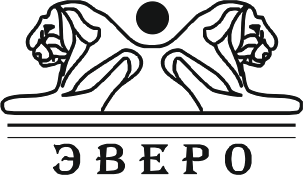 Подготовлено к изданию и отпечатано в издательстве «Эверо»РК, Алматы, ул. Байтурсынова, 22тел.: 8 (727) 233 83 89, 233 83 43, 233 80 45, 233 80 42e-mail: evero08@mail.ru